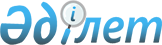 Денсаулық сақтау саласындағы көрсеткіштерді қалыптастыру (есептеу) әдістемесін бекіту туралыҚазақстан Республикасы Денсаулық сақтау министрінің 2020 жылғы 30 қарашадағы № ҚР ДСМ-212/2020 бұйрығы. Қазақстан Республикасының Әділет министрлігінде 2020 жылғы 30 қарашада № 21698 болып тіркелді
      "Халық денсаулығы және денсаулық сақтау жүйесі туралы" Қазақстан Республикасының 2020 жылғы 7 шілдедегі Кодексінің 7-бабының 61) тармақшасына және "Мемлекеттік статистика туралы" Қазақстан Республикасының 2010 жылғы 19 наурыздағы Заңының 16-бабы 3-тармағының 2) тармақшасына сәйкес БҰЙЫРАМЫН:
      1. Қоса беріліп отырған Денсаулық сақтау саласындағы көрсеткіштерді қалыптастыру (есептеу) әдістемесі бекітілсін.
      2. "Денсаулық сақтау саласындағы көрсеткіштерді қалыптастыру (есептеу) әдістемесін бекіту туралы" Қазақстан Республикасы Денсаулық сақтау және әлеуметтік даму министрінің 2015 жылғы 30 қарашадағы № 912 бұйрығы (нормативтік құқықтық актілерді мемлекеттік тіркеу тізілімінде № 12470 болып тіркелді, 2015 жылы 31 желтоқсанда "Әділет" ақпараттық-құқықтық жүйесінде жарияланған).
      3. Қазақстан Республикасы Денсаулық сақтау министрлігінің Медициналық көмекті ұйымдастыру департаменті:
      1) осы бұйрықты Қазақстан Республикасы Әділет министрлігінде белгіленген заңнамалық тәртіпте мемлекеттік тіркеуді;
      2) осы бұйрықты ресми жарияланғаннан кейін Қазақстан Республикасы Денсаулық сақтау министрлігінің интернет-ресурсына орналастыруды;
      3) осы бұйрықты Қазақстан Республикасы Әділет министрлігінде мемлекеттік тіркегеннен кейін он жұмыс күні ішінде Қазақстан Республикасы Денсаулық сақтау министрлігінің Заң қызметі департаментіне осы тармақтың1) және 2) тармақшаларымен көзделген іс-шаралардың орындалуы туралы мәліметті ұсынуды қамтамасыз етсін.
      4. Осы бұйрықтың орындалуын бақылау жетекшілік ететін Қазақстан Республикасының Денсаулық сақтау вице-министріне жүктелсін.
      5. Осы бұйрық алғашқы ресми жарияланған күнінен бастап он күнтізбелік күн өткен соң қолданысқа енгізіледі.
      КЕЛІСІЛДІ
      Қазақстан Республикасы
      Стратегиялық жоспарлау және
      реформалар агенттігі Ұлттық
      статистика бюросы Денсаулық сақтау саласындағы көрсеткіштерді қалыптастыру (есептеу) әдістемесі
      1. Осы денсаулық сақтау саласындағы көрсеткіштерді қалыптастыру (есептеу) әдістемесі (бұдан әрі – Әдістеме) "Халық денсаулығы және денсаулық сақтау жүйесі туралы" Қазақстан Республикасының 2020 жылғы 7 шілдедегі Кодексінің (бұдан әрі – Кодекс) 7-бабы 61-тармақшасына сәйкес әзірленген және "Мемлекеттік статистика туралы" Қазақстан Республикасының 2010 жылғы 19 наурыздағы Заңының 16-бабы 3-тармағының 2) тармақшасына сәйкес - денсаулық сақтау саласындағы көрсеткіштерді қалыптастыру (есептеу) әдістемесін анықтайды.
      2. Денсаулық сақтау ұйымдары қызметінің көрсеткіштері есептеу объектілері болып табылады.
      3. Әдістеме профилактикалық, емдеу және оңалту көмегін көрсететін:
      1) амбулаториялық жағдайлардағы медициналық-санитариялық алғашқы көмек көрсететін ұйымдарының;
      2) стационарлық жағдайлардағы медициналық көмек көрсететін ұйымдарының;
      3) жедел медициналық көмек және санитариялық авиация ұйымдарының;
      4) медициналық оңалту ұйымдарының;
      5) паллиативтік көмек пен мейіргерлік күтім көрсететін ұйымдардың;
      6) денсаулық сақтау ұйымдарының және қан қызметі саласындағы қызметті жүзеге асыратын өзге де ұйымдардың;
      7) патологиялық-анатомиялық диагностика саласындағы қызметті жүзеге асыратын ұйымдардың;
      8) саламатты өмір салтын, дұрыс тамақтануды қалыптастыру саласындағы қызметті жүзеге асыратын денсаулық сақтау ұйымдарының;
      9) АИТВ-инфекциясының профилактикасы саласындағы қызметті жүзеге асыратын денсаулық сақтау ұйымдарының;
      10) туғаннан бастап үш жасқа дейінгі жетім балаларға, ата-анасының қамқорлығынсыз қалған балаларға, туғаннан бастап төрт жасқа дейінгі, психикасының және дене бітімінің дамуында кемістігі бар балаларға арналған, баладан бас тарту қаупі бар отбасыларды психологиялық-педагогикалық қолдауды жүзеге асыратын денсаулық сақтау ұйымдардың көрсеткіштерін қамтиды.
      4. "Халық денсаулығы және денсаулық сақтау жүйесі туралы" Қазақстан Республикасының 2020 жылғы 7 шілдедегі Кодексі 7-бабының 31) тармағына сәйкес бекітілген мерзім мен мезгілде денсаулық сақтау субъектілерінің әкімшілік деректерін жинауға арналған нысандар талдау жүргізуге ақпарат көздері болып табылады.
      5. Осы Әдістемеге 1-қосымшаға сәйкес амбулаториялық жағдайлардағы медициналық-санитариялық алғашқы көмек көрсететін ұйымдардың көрсеткіштері есептеледі.
      6. Осы Әдістемеге 2-қосымшаға сәйкес стационарлық жағдайлардағы медициналық көмек көрсететін ұйымдардың қызметін зерделеу үшін стационарлар жұмысының сапасын және тиімділігін анықтайтын көрсеткіштерге талдау жүргізіледі.
      7. Осы Әдістемеге 3-қосымшаға сәйкес жедел медициналық көмек және санитариялық авиация ұйымдарының көрсеткіштері есептелінеді.
      8. Осы Әдістемеге 4-қосымшаға сәйкес медициналық оңалту ұйымдарының көрсеткіштері есептелінеді.
      9. Осы Әдістемеге 5-қосымшаға сәйкес паллиативтік көмек пен мейіргерлік күтім көрсететін ұйымдардың көрсеткіштері есептелінеді.
      10. Осы Әдістемеге 6-қосымшаға сәйкес қан қызметі саласындағы қызметті жүзеге асыратын ұйымдардың көрсеткіштері есептелінеді.
      11. Осы Әдістеменің 7-қосымшаға сәйкес патологиялық анатомия саласындағы қызметті жүзеге асыратын ұйымдардың көрсеткіштері есептелінеді.
      12. Осы Әдістемеге 8-қосымшаға сәйкес саламатты өмір салтын, дұрыс тамақтануды қалыптастыру саласындағы қызметті жүзеге асыратын денсаулық сақтау ұйымдарының көрсеткіштері есептелінеді.
      13. Осы Әдістемеге 9-қосымшаға сәйкес АИТВ-инфекциясының профилактикасы саласындағы қызметті жүзеге асыратын денсаулық сақтау ұйымның көрсеткіштері есептелінеді.
      14. Осы Әдістемеге 10-қосымшаға сәйкес туғаннан бастап үш жасқа дейінгі жетім балаларға, ата-анасының қамқорлығынсыз қалған балаларға, туғаннан бастап төрт жасқа дейінгі, психикасының және дене бітімінің дамуында кемістігі бар балаларға арналған, баладан бас тарту қаупі бар отбасыларды психологиялық-педагогикалық қолдауды жүзеге асыратын денсаулық сақтау ұйымдардың көрсеткіштері есептелінеді. Амбулаториялық жағдайлардағы медициналық-санитариялық алғашқы көмек көрсететін ұйымдардың көрсеткіштері
      Халыққа амбулаториялық жағдайлардағы медициналық-санитариялық алғашқы көмек көрсететін ұйымдардың көрсеткіштерін есептеу әдістемесі Кодекстің және ""Халық денсаулығы және денсаулық сақтау жүйесі туралы" Қазақстан Республикасының 2020 жылғы 7 шілдедегі Кодексі 7-бабының 31) тармағына сәйкес қалыптастырылатын әкімшілік деректер әдіснамасына жатады.
      1. Бір тұрғынға шаққандағы жылына келудің орташа санының көрсеткіші
      Қалыптастыру кезеңділігі мен мерзімі: жыл сайын, есепті кезеңнен кейінгі жылдың 30 мамырына дейін.
      Көрсеткіштің ақпарат көзі "Халық денсаулығы және денсаулық сақтау жүйесі туралы" Қазақстан Республикасының 2020 жылғы 7 шілдедегі Кодексі 7-бабының 31) тармағына сәйкес "Денсаулық сақтау ұйымының есебі" әкімшілік деректерді жинауға арналған нысан болып табылады.
      Көрсеткішті қалыптастыру (есептеу) әдісінің сипаттамасы: профилактикалық; үйге бару және стоматологтар мен тіс дәрігерлеріне бару санының халықтың орташа жылдық санына қатынасын білдіреді.
      КС = (ЖКС+КС(үйде)+КС(стом))/ОХС, мұндағы:
      КС – бір тұрғынға шаққандағы жылына келудің орташа саны;
      ЖКС – профилактикалық келуді қосқандағы келулердің саны;
      КС (үйде) – үйде жасалған келулердің саны;
      КС (стом) – стоматологтарға және тіс дәрігерлеріне келулердің саны;
      ОХС – халықтың орташа жылдық саны.
      Шығыс ақпаратты орналастыру орны: көрсеткіш жыл сайын Қазақстан Республикасы Денсаулық сақтау министрлігінің www.gov.kz ресми интернет-ресурсында "Салалық статистикалық деректер" "Денсаулық сақтау статистикасы" "Статистикалық жинақтар" бөлімдерінде жарияланады.
      2. Мамандығы бойынша келулердің үлес салмағының көрсеткіші
      Қалыптастыру кезеңділігі мен мерзімі: жыл сайын, есепті кезеңнен кейінгі жылдың 30 мамырына дейін.
      Көрсеткіштің ақпарат көзі "Халық денсаулығы және денсаулық сақтау жүйесі туралы" Қазақстан Республикасының 2020 жылғы 7 шілдедегі Кодексі 7-бабының 31) тармағына сәйкес "Денсаулық сақтау ұйымының есебі" әкімшілік деректерді жинауға арналған нысан болып табылады.
      Көрсеткішті қалыптастыру (есептеу) әдісінің сипаттамасы: мамандығы бойынша келудің үлес салмағының көрсеткіші пайызбен көрсетіледі және осы мамандық дәрігеріне келу санын айқындайды.
      Формула бойынша есептеледі:
      КҮ (маман) = КС(маман)/КС(барлығы)*100, мұндағы:
      КҮ (маман) – мамандық бойынша келулердің үлес салмағы; КС (маман) – дәрігерге осы мамандық бойынша келулердің саны; КС (барлығы) –амбулаториялық жағдайлардағы медициналық көмек көрсететін медициналық ұйымға барлық мамандықтардың дәрігерлеріне келулердің саны.
      Өлшем бірлігі – пайыз.
      Шығыс ақпаратты орналастыру орны: көрсеткіш жыл сайын Қазақстан Республикасы Денсаулық сақтау министрлігінің www.gov.kz ресми интернет-ресурсында "Салалық статистикалық деректер" "Денсаулық сақтау статистикасы" "Статистикалық жинақтар" бөлімдерінде жарияланады.
      3. Амбулаториялық жағдайлардағы медициналық-санитариялық алғашқы көмек көрсететін медициналық ұйымға қабылдау бойынша күндізгі орташа жүктеме көрсеткіші
      Қалыптастыру кезеңділігі мен мерзімі: жыл сайын, есепті кезеңнен кейінгі жылдың 30 мамырына дейін.
      Көрсеткіштің ақпарат көзі "Халық денсаулығы және денсаулық сақтау жүйесі туралы" Қазақстан Республикасының 2020 жылғы 7 шілдедегі Кодексі 7-бабының 31) тармағына сәйкес "Денсаулық сақтау ұйымының есебі" әкімшілік деректерді жинауға арналған нысан болып табылады.
      Көрсеткішті қалыптастыру (есептеу) әдісінің сипаттамасы: амбулаториялық жағдайлардағы медициналық көмек көрсететін медициналық ұйымға қабылдау бойынша күндізгі орташа жүктеме көрсеткіші келесі формула бойынша есептеледі:
      КЖ (емх) = КС/(БЕЛ*ЖКС), мұндағы:
      КЖ (емх) – амбулаториялық жағдайлардағы медициналық көмек көрсететін медициналық ұйымға қабылдау бойынша орташа күндік жүктеме;
      КС – бір жылда профилактикалық келуді қосқандағы дәрігерлерге келулердің саны;
      БЕЛ – бос емес лауазымдардың саны;
      ЖКС – бір жылдағы жұмыс күндерінің саны.
      Өлшем бірлігі – абсолюттік сан.
      Шығыс ақпаратты орналастыру орны: көрсеткіш жыл сайын Қазақстан Республикасы Денсаулық сақтау министрлігінің www.gov.kz ресми интернет-ресурсында "Салалық статистикалық деректер" "Денсаулық сақтау статистикасы" "Статистикалық жинақтар" бөлімдерінде жарияланады.
      4. Үйде қызмет көрсету бойынша орташа күндік жүктеменің көрсеткіші
      Қалыптастыру кезеңділігі мен мерзімі: жыл сайын, есепті кезеңнен кейінгі жылдың 30 мамырына дейін.
      Көрсеткіштің ақпарат көзі "Халық денсаулығы және денсаулық сақтау жүйесі туралы" Қазақстан Республикасының 2020 жылғы 7 шілдедегі Кодексі 7-бабының 31) тармағына сәйкес "Денсаулық сақтау ұйымының есебі" әкімшілік деректерді жинауға арналған нысан болып табылады".
      Көрсеткішті қалыптастыру (есептеу) әдісінің сипаттамасы: үйде қызмет көрсету бойынша орташа күндік жүктеменің көрсеткіші келесі формула бойынша есептеледі:
      КЖ (үйде) = КС(үйде)/(БЕЛ*ЖКС), мұндағы:
      КЖ (үйде) – үйде қызмет көрсету бойынша орташа күндік жүктеме;
      КС (үйде) – бір жылда үйде дәрігерлермен жасалған келулердің саны;
      БЕЛ – бос емес лауазымдардың саны;
      ЖКС – бір жылдағы жұмыс күндерінің саны.
      Өлшем бірлігі – абсолюттік сан.
      Шығыс ақпаратты орналастыру орны: көрсеткіш жыл сайын Қазақстан Республикасы Денсаулық сақтау министрлігінің www.gov.kz ресми интернет-ресурсында "Салалық статистикалық деректер" "Денсаулық сақтау статистикасы" "Статистикалық жинақтар" бөлімдерінде жарияланады.
      5. Медициналық-санитариялық алғашқы көмек көрсететін медициналық ұйымдағы 1 дәрігерге бекітілген халық саны
      Қалыптастыру кезеңділігі мен мерзімі: жыл сайын, есепті кезеңнен кейінгі жылдың 30 мамырына дейін.
      Көрсеткіштің ақпарат көзі "Халық денсаулығы және денсаулық сақтау жүйесі туралы" Қазақстан Республикасының 2020 жылғы 7 шілдедегі Кодексі 7-бабының 31) тармағына сәйкес "Денсаулық сақтау ұйымының есебі" әкімшілік деректерді жинауға арналған нысан болып табылады.
      Көрсеткішті қалыптастыру (есептеу) әдісінің сипаттамасы:
      Медициналық-санитариялық алғашқы көмек көрсететін медициналық ұйымдағы (бұдан әрі – МСАК) 1 дәрігерге бекітілген халық саны 1 МСАК дәрігерге тіркелген халық санын көрсетеді, келесі формула бойынша есептеледі:
      БХ (1 дәрігерге) = ХС/ДС(МСАК), мұндағы:
      БХ (1 дәрігерге) – МСАК 1 дәрігеріне шаққандағы бекітілген халық саны;
      ХС – Бекітілген халық тіркелімі деректері бойынша МСАК ұйымдарына бекітілген халық саны;
      ДС (МСАК) – МСАК дәрігерлерінің саны, оған учаскелік терапевтер, учаскелік педиатрлар, жалпы практика дәрігерлері кіреді.
      Өлшем бірлігі – абсолюттік сан.
      Шығыс ақпаратты орналастыру орны: көрсеткіш жыл сайын Қазақстан Республикасы Денсаулық сақтау министрлігінің www.gov.kz интернет-ресурсында "Салалық статистикалық деректер" "Денсаулық сақтау статистикасы" "Статистикалық жинақтар" бөлімдерінде ресми жарияланады.
      6. Профилактикалық қарап-тексерулер жоспарын орындау көрсеткіші
      Қалыптастыру кезеңділігі мен мерзімі: жыл сайын, есепті кезеңнен кейінгі жылдың 30 мамырына дейін.
      Көрсеткіштің ақпарат көзі "Халық денсаулығы және денсаулық сақтау жүйесі туралы" Қазақстан Республикасының 2020 жылғы 7 шілдедегі Кодексі 7-бабының 31) тармағына сәйкес "Денсаулық сақтау ұйымының есебі" әкімшілік деректерді жинауға арналған нысан болып табылады".
      Көрсеткішті қалыптастыру (есептеу) әдісінің сипаттамасы: профилактикалық қарап-тексерулер жоспарын орындау көрсеткіші профилактикалық қарап-тексеруге жататын адамдар санының профилактикалық қарап-тексеру кезінде қарап-тексерілген адамдар санына қатынасын көрсетеді, келесі формула бойынша есептеледі.
      ПҚ = ҚС*100/ҚТС, мұндағы:
      ПҚ – профилактикалық қарап-тексеру жоспарын орындау пайызы;
      ҚС – профилактикалық қарап-тексеру кезінде тексерілген адамдардың саны;
      ҚТС – профилактикалық қарап-тексерілуге тиіс адамдардың саны.
      Өлшем бірлігі – пайыз.
      Шығыс ақпаратты орналастыру орны: көрсеткіш жыл сайын Қазақстан Республикасы Денсаулық сақтау министрлігінің www.gov.kz ресми интернет-ресурсында "Салалық статистикалық деректер" "Денсаулық сақтау статистикасы" "Статистикалық жинақтар" бөлімдерінде жарияланады.
      7. Профилактикалық қарап-тексеру кезінде анықталған патологиялардың жиілігінің көрсеткіші
      Қалыптастыру кезеңділігі мен мерзімі: жыл сайын, есепті кезеңнен кейінгі жылдың 30 мамырына дейін.
      Көрсеткіштің ақпарат көзі "Халық денсаулығы және денсаулық сақтау жүйесі туралы" Қазақстан Республикасының 2020 жылғы 7 шілдедегі Кодексі 7-бабының 31) тармағына сәйкес "Денсаулық сақтау ұйымының есебі" әкімшілік деректерді жинауға арналған нысан болып табылады. 
      Көрсеткішті қалыптастыру (есептеу) әдісінің сипаттамасы: профилактикалық қарап-тексеру кезінде анықталған патологиялардың жиілігінің көрсеткіші профилактикалық тексеру кезінде науқастарда анықталған патологиялардың санын көрсетеді, келесі формула бойынша есептеледі:
      АП = НС (анықталған)*100/ҚС, мұндағы:
      АП – профилактикалық қарап-тексеру кезінде анықталған патологиялардың жиілігі;
      НС (анықталған) – профилактикалық қарап-тексеру кезінде анықталған науқастардың саны;
      ҚС – қаралған адамдардың саны.
      Өлшем бірлігі – пайыз.
      Қаралғандардың ішінде анықталған ауруларды талдау кезінде алғаш анықталған аурулар ескеріледі.
      Шығыс ақпаратты орналастыру орны: көрсеткіш жыл сайын Қазақстан Республикасы Денсаулық сақтау министрлігінің www.gov.kz ресми интернет-ресурсында "Салалық статистикалық деректер" "Денсаулық сақтау статистикасы" "Статистикалық жинақтар" бөлімдерінде жарияланады.
      8. Жалпы ауырғыштық көрсеткіші
      Қалыптастыру кезеңділігі мен мерзімі: жыл сайын, есепті кезеңнен кейінгі жылдың 30 мамырына дейін.
      Көрсеткіштің ақпарат көзі "Халық денсаулығы және денсаулық сақтау жүйесі туралы" Қазақстан Республикасының 2020 жылғы 7 шілдедегі Кодексі 7-бабының 31) тармағына сәйкес "Медициналық ұйымға қызмет көрсету ауданында тұратын науқастарда тіркелген аурулардың саны және диспансерлік бақылауда тұрған науқастар контингенті туралы есеп" әкімшілік деректерді жинауға арналған нысан болып табылады. 
      Көрсеткішті қалыптастыру (есептеу) әдісінің сипаттамасы: жалпы сырқаттанушылық көрсеткіші келесі формула бойынша есептеледі:
      ЖС = ТЖС*100 000/ОХС, мұндағы:
      ЖС – жалпы сырқаттанушылық;
      ТЖС – бір жылда халықтың тіркелген ауруларының жалпы саны;
      ОХС – орташа жылдық халық саны.
      Өлшем бірлігі – 100 мың халыққа шаққанда аурулардың жалпы саны.
      Шығыс ақпаратты орналастыру орны: көрсеткіш жыл сайын Қазақстан Республикасы Денсаулық сақтау министрлігінің www.gov.kz ресми интернет-ресурсында "Салалық статистикалық деректер" "Денсаулық сақтау статистикасы" "Статистикалық жинақтар" бөлімдерінде жарияланады.
      9. Алғашқы ауырғыштық көрсеткіші
      Қалыптастыру кезеңділігі мен мерзімі: жыл сайын, есепті кезеңнен кейінгі жылдың 30 мамырына дейін.
      Көрсеткіштің ақпарат көзі "Халық денсаулығы және денсаулық сақтау жүйесі туралы" Қазақстан Республикасының 2020 жылғы 7 шілдедегі Кодексі 7-бабының 31) тармағына сәйкес "Медициналық ұйымға қызмет көрсету ауданында тұратын науқастарда тіркелген аурулардың саны және диспансерлік бақылауда тұрған науқастар контингенті туралы есеп" әкімшілік деректерді жинауға арналған нысан болып табылады. 
      Көрсеткішті қалыптастыру (есептеу) әдісінің сипаттамасы: алғашқы сырқаттанушылық көрсеткіші бұл халықтың бір жылдағы алғашқы тіркелген аурулары санының халықтың орташа жылдық санына қатынасы ретінде көрінеді, келесі формула бойынша есептеледі:
      АС = ААС*100 000/ОХС, мұндағы:
      АС – алғашқы сырқаттанушылық;
      ААС – бір жылда халықтың алғаш тіркелген ауруларының саны;
      ОХС – орташа жылдық халық саны.
      Өлшем бірлігі – 100 мың халыққа шаққанда алғаш тіркелген аурулардың саны.
      Алғашқы және жалпы сырқаттанушылық көрсеткіштері оныншы қайта қараудағы Аурулардың халықаралық жіктемесіне сәйкес класы және жеке аурулар бойынша есептелінеді. 
      Шығыс ақпаратты орналастыру орны: көрсеткіш жыл сайын Қазақстан Республикасы Денсаулық сақтау министрлігінің www.gov.kz ресми интернет-ресурсында "Салалық статистикалық деректер" "Денсаулық сақтау статистикасы" "Статистикалық жинақтар" бөлімдерінде жарияланады.
      10. Халықты динамикалық байқаумен қамту көрсеткіші
      Қалыптастыру кезеңділігі мен мерзімі: жыл сайын, есепті кезеңнен кейінгі жылдың 30 мамырына дейін.
      Көрсеткіштің ақпарат көзі "Халық денсаулығы және денсаулық сақтау жүйесі туралы" Қазақстан Республикасының 2020 жылғы 7 шілдедегі Кодексі 7-бабының 31) тармағына сәйкес "Медициналық ұйымға қызмет көрсету ауданында тұратын науқастарда тіркелген аурулардың саны және диспансерлік бақылауда тұрған науқастар контингенті туралы есеп" әкімшілік деректерді жинауға арналған нысан болып табылады. 
      Көрсеткішті қалыптастыру (есептеу) әдісінің сипаттамасы: халықты динамикалық бақылаумен қамту көрсеткіші динамикалық бақылаудағы адамдар санының жыл соңындағы халық санына қатынасын көрсетеді, келесі формула бойынша есептеледі:
      ДБҚ = НС (ДБ)/ХС*100, мұндағы:
      ДБҚ – халықты динамикалық бақылаумен қамту;
      НС (ДБ) – динамикалық бақылауда тұрған адамдардың саны;
      ХС – жылдың соңындағы халық саны.
      Көрсеткіш ересектерге және балаларға жеке есептеледі.
      Шығыс ақпаратты орналастыру орны: көрсеткіш жыл сайын Қазақстан Республикасы Денсаулық сақтау министрлігінің www.gov.kz ресми интернет-ресурсында "Салалық статистикалық деректер" "Денсаулық сақтау статистикасы" "Статистикалық жинақтар" бөлімдерінде жарияланады.
      11. Науқастарды динамикалық бақылаумен қамту толықтылығының көрсеткіші
      Қалыптастыру кезеңділігі мен мерзімі: жыл сайын, есепті кезеңнен кейінгі жылдың 30 мамырына дейін.
      Көрсеткіштің ақпарат көзі "Халық денсаулығы және денсаулық сақтау жүйесі туралы" Қазақстан Республикасының 2020 жылғы 7 шілдедегі Кодексі 7-бабының 31) тармағына сәйкес "Медициналық ұйымға қызмет көрсету ауданында тұратын науқастарда тіркелген аурулардың саны және диспансерлік бақылауда тұрған науқастар контингенті туралы есеп" әкімшілік деректерді жинауға арналған нысан болып табылады. 
      Көрсеткішті қалыптастыру (есептеу) әдісінің сипаттамасы: науқастарды динамикалық бақылаумен қамтудың толықтылығының көрсеткіші сол аурумен динамикалық бақылаудағы науқастар санының сол аурумен тіркелген науқастар санына қатынасын көрсетеді, келесі формула бойынша есептеледі:
      ДБҚТ = НС (ДБ)*100/НС, мұндағы:
      ДБҚТ – науқастарды динамикалық бақылаумен қамтудың толықтылығы;
      НС (ДБ) – динамикалық бақылауда тұрған адамдардың саны;
      НС – сол аурумен тіркелеген науқастардың саны.
      Өлшем бірлігі – пайыз.
      Шығыс ақпаратты орналастыру орны: көрсеткіш жыл сайын Қазақстан Республикасы Денсаулық сақтау министрлігінің www.gov.kz ресми интернет-ресурсында "Салалық статистикалық деректер" "Денсаулық сақтау статистикасы" "Статистикалық жинақтар" бөлімдерінде жарияланады.
      12. Науқастарды динамикалық бақылауға уақытында алу көрсеткіші
      Қалыптастыру кезеңділігі мен мерзімі: жыл сайын, есепті кезеңнен кейінгі жылдың 30 мамырына дейін.
      Көрсеткіштің ақпарат көзі "Халық денсаулығы және денсаулық сақтау жүйесі туралы" Қазақстан Республикасының 2020 жылғы 7 шілдедегі Кодексі 7-бабының 31) тармағына сәйкес "Медициналық ұйымға қызмет көрсету ауданында тұратын науқастарда тіркелген аурулардың саны және диспансерлік бақылауда тұрған науқастар контингенті туралы есеп" әкімшілік деректерді жинауға арналған нысан болып табылады. 
      Көрсеткішті қалыптастыру (есептеу) әдісінің сипаттамасы: науқастарды динамикалық бақылауға уақытында алу көрсеткіші келесі формула бойынша есептеледі:
      Р = НС (ДБ алынған)*100/НС (қ/а), мұндағы:
      Р – науқастарды диспансерлік бақылауға уақытында алу;
      НС (ДБ алынған) – сол аурумен қайта анықталғандардың ішінен диспансерлік бақылауға қайта алынған науқастардың саны;
      НС (қ/а) – осы аурумен ауыратын қайта анықталған науқастардың саны.
      Өлшем бірлігі – пайыз.
      Шығыс ақпаратты орналастыру орны: көрсеткіш жыл сайын Қазақстан Республикасы Денсаулық сақтау министрлігінің www.gov.kz ресми интернет-ресурсында "Салалық статистикалық деректер" "Денсаулық сақтау статистикасы" "Статистикалық жинақтар" бөлімдерінде жарияланады.
      13. Жазылып кетуіне байланысты есептен алынған науқастардың үлес салмағы
      Қалыптастыру кезеңділігі мен мерзімі: жыл сайын, есепті кезеңнен кейінгі жылдың 30 мамырына дейін.
      Көрсеткіштің ақпарат көзі "Халық денсаулығы және денсаулық сақтау жүйесі туралы" Қазақстан Республикасының 2020 жылғы 7 шілдедегі Кодексі 7-бабының 31) тармағына сәйкес "Медициналық ұйымға қызмет көрсету ауданында тұратын науқастарда тіркелген аурулардың саны және диспансерлік бақылауда тұрған науқастар контингенті туралы есеп" әкімшілік деректерді жинауға арналған нысан болып табылады". 
      Көрсеткішті қалыптастыру (есептеу) әдісінің сипаттамасы: жазылып кетуіне байланысты есептен алынған науқастардың үлес салмағы келесі формула бойынша есептеледі:
      ҮС(ДБ алынған) = НС(ДБ алынған)/(НС(ДБ жылдың басында)+НС(ДБ қ/а)*100, мұндағы:
      ҮС (ДБ алынған) – жазылып кетуіне байланысты есептен алынған науқастардың үлес салмағы;
      НС (ДБ алынған) – жазылып кетуіне байланысты диспансерлік бақылаудан алынған науқастардың саны;
      НС (ДБ жылдың басында) – жылдың басында есепте тұрған диспансерлік науқастардың саны;
      НС (ДБ қ/а) – жыл бойына есепке алынған диспансерлік науқастардың саны.
      Өлшем бірлігі – пайыз.
      Шығыс ақпаратты орналастыру орны: көрсеткіш жыл сайын Қазақстан Республикасы Денсаулық сақтау министрлігінің www.gov.kz интернет-ресурсында "Салалық статистикалық деректер" "Денсаулық сақтау статистикасы" "Статистикалық жинақтар" бөлімдерінде ресми жарияланады.
      14. Рентгенолог дәрігердің орташа күндік жүктемесі
      Қалыптастыру кезеңділігі мен мерзімі: жыл сайын, есепті кезеңнен кейінгі жылдың 30 мамырына дейін.
      Көрсеткіштің ақпарат көзі "Халық денсаулығы және денсаулық сақтау жүйесі туралы" Қазақстан Республикасының 2020 жылғы 7 шілдедегі Кодексі 7-бабының 31) тармағына сәйкес "Денсаулық сақтау ұйымының есебі" әкімшілік деректерді жинауға арналған нысан болып табылады. 
      Көрсеткішті қалыптастыру (есептеу) әдісінің сипаттамасы: рентгенолог дәрігердің орташа күндік жүктемесі келесі формула бойынша есептеледі:
      Ж (рентгенолог) = РЕС/(БЕЛ(рентгенолог)*ЖКС), мұндағы:
      Ж (рентгенолог) – рентгенолог дәрігердің орташа күндік жүктемесі;
      РЕС – жасалған рентгенологиялық емшаралардың саны;
      БЕЛ (рентгенолог) – рентгенолог дәрігерлердің бос емес лауазымдарының саны;
      ЖКС – бір жылдағы жұмыс күндерінің саны.
      Өлшем бірлігі – абсолюттік сан.
      Шығыс ақпаратты орналастыру орны: көрсеткіш жыл сайын Қазақстан Республикасы Денсаулық сақтау министрлігінің www.gov.kz ресми интернет-ресурсында "Салалық статистикалық деректер" "Денсаулық сақтау статистикасы" "Статистикалық жинақтар" бөлімдерінде жарияланады.
      15. Амбулаториялық жағдайлардағы рентгенологиялық әдістерді пайдаланудың көрсеткіші
      Қалыптастыру кезеңділігі мен мерзімі: жыл сайын, есепті кезеңнен кейінгі жылдың 30 мамырына дейін.
      Көрсеткіштің ақпарат көзі "Халық денсаулығы және денсаулық сақтау жүйесі туралы" Қазақстан Республикасының 2020 жылғы 7 шілдедегі Кодексі 7-бабының 31) тармағына сәйкес "Денсаулық сақтау ұйымының есебі" әкімшілік деректерді жинауға арналған нысан болып табылады. 
      Көрсеткішті қалыптастыру (есептеу) әдісінің сипаттамасы: амбулаториялық жағдайда рентгенологиялық әдістерді пайдаланудың көрсеткіші келесі формула бойынша есептеледі:
      Р (аеұ) = РЗС(аеұ)/КС, мұндағы:
      Р (аеұ) – амбулаториялық жағдайда рентгенологиялық әдістерді пайдалану көрсеткіші;
      РЗС (аеұ) – амбулаториялық жағдайда жасалынған рентгенологиялық зерттеулердің саны;
      КС – емханадағы дәрігерлерге жасалынған келулердің саны.
      Өлшем бірлігі – абсолюттік сан.
      Шығыс ақпаратты орналастыру орны: көрсеткіш жыл сайын Қазақстан Республикасы Денсаулық сақтау министрлігінің www.gov.kz ресми интернет-ресурсында "Салалық статистикалық деректер" "Денсаулық сақтау статистикасы" "Статистикалық жинақтар" бөлімдерінде жарияланады.
      16. Эндоскопист дәрігердің орташа күндік жүктемесі
      Қалыптастыру кезеңділігі мен мерзімі: жыл сайын, есепті кезеңнен кейінгі жылдың 30 мамырына дейін.
      Көрсеткіштің ақпарат көзі "Халық денсаулығы және денсаулық сақтау жүйесі туралы" Қазақстан Республикасының 2020 жылғы 7 шілдедегі Кодексі 7-бабының 31) тармағына сәйкес "Денсаулық сақтау ұйымының есебі" әкімшілік деректерді жинауға арналған нысан болып табылады. 
      Көрсеткішті қалыптастыру (есептеу) әдісінің сипаттамасы: эндоскопист-дәрігердің орташа күндік жүктемесі келесі формула бойынша есептеледі:
      Ж (эндоскопист) = ЭЗС/(БЕЛ(эндоскопист)*ЖКС), мұндағы:
      Ж (эндоскопист) – эндоскопист-дәрігердің орташа күндік жүктемесі;
      ЭЗС – жасалынған эндоскопиялық зерттеулердің саны;
      БЕЛ (эндоскопист) – эндоскопист-дәрігерлердің бос емес лауазымдарының саны;
      ЖКС – бір жылдағы жұмыс күндерінің саны.
      Өлшем бірлігі – абсолюттік сан.
      Шығыс ақпаратты орналастыру орны: көрсеткіш жыл сайын Қазақстан Республикасы Денсаулық сақтау министрлігінің www.gov.kz ресми интернет-ресурсында "Салалық статистикалық деректер" "Денсаулық сақтау статистикасы" "Статистикалық жинақтар" бөлімдерінде жарияланады.
      17. Зертханашы дәрігердің орташа күндік жүктемесі
      Қалыптастыру кезеңділігі мен мерзімі: жыл сайын, есепті кезеңнен кейінгі жылдың 30 мамырына дейін.
      Көрсеткіштің ақпарат көзі "Халық денсаулығы және денсаулық сақтау жүйесі туралы" Қазақстан Республикасының 2020 жылғы 7 шілдедегі Кодексі 7-бабының 31) тармағына сәйкес "Денсаулық сақтау ұйымының есебі" әкімшілік деректерді жинауға арналған нысан болып табылады". 
      Көрсеткішті қалыптастыру (есептеу) әдісінің сипаттамасы: зертханашы-дәрігердің орташа күндік жүктемесі келесі формула бойынша есептеледі:
      Ж (зертханашы) = ЗТС/(БЕЛ(зертханашы)*ЖКС), мұндағы:
      Ж (зертханашы) – зертханашы-дәрігердің орташа күндік жүктемесі;
      ЗТС – жасалынған зертханалық талдаулардың саны;
      БЕЛ (зертханашы) – зертханашы-дәрігерлердің бос емес лауазымдарының саны;
      ЖКС – бір жылдағы жұмыс күндерінің саны.
      Өлшем бірлігі – абсолюттік сан.
      Шығыс ақпаратты орналастыру орны: көрсеткіш жыл сайын Қазақстан Республикасы Денсаулық сақтау министрлігінің www.gov.kz ресми интернет-ресурсында "Салалық статистикалық деректер" "Денсаулық сақтау статистикасы" "Статистикалық жинақтар" бөлімдерінде жарияланады.
      18. Бір тұрғынға жүргізілген зертханалық талдаулардың көрсеткіші
      Қалыптастыру кезеңділігі мен мерзімі: жыл сайын, есепті кезеңнен кейінгі жылдың 30 мамырына дейін.
      Көрсеткіштің ақпарат көзі "Халық денсаулығы және денсаулық сақтау жүйесі туралы" Қазақстан Республикасының 2020 жылғы 7 шілдедегі Кодексі 7-бабының 31) тармағына сәйкес "Денсаулық сақтау ұйымының есебі" әкімшілік деректерді жинауға арналған нысан болып табылады. 
      Көрсеткішті қалыптастыру (есептеу) әдісінің сипаттамасы: бір тұрғынға жүргізілген зертханалық талдаулардың саныныңкөрсеткіші келесі формула бойынша есептеледі:
      ЗТС (1 тұрғынға) = ЗТС /ОХС, мұндағы:
      ЗТС (1 тұрғынға) – бір тұрғынға жүргізілген зертханалық талдаулардың саны;
      ЗТС – зертханалық талдаулардың саны;
      ОХС – орташа жылдық халық саны.
      Өлшем бірлігі – абсолюттік сан.
      Шығыс ақпаратты орналастыру орны: көрсеткіш жыл сайын Қазақстан Республикасы Денсаулық сақтау министрлігінің www.gov.kz ресми интернет-ресурсында "Салалық статистикалық деректер" "Денсаулық сақтау статистикасы" "Статистикалық жинақтар" бөлімдерінде жарияланады.
      19. 100 келуге шаққанда жүргізілген зертханалық талдаулардың көрсеткіші
      Қалыптастыру кезеңділігі мен мерзімі: жыл сайын, есепті кезеңнен кейінгі жылдың 30 мамырына дейін.
      Көрсеткіштің ақпарат көзі "Халық денсаулығы және денсаулық сақтау жүйесі туралы" Қазақстан Республикасының 2020 жылғы 7 шілдедегі Кодексі 7-бабының 31) тармағына сәйкес "Денсаулық сақтау ұйымының есебі" әкімшілік деректерді жинауға арналған нысан болып табылады". 
      Көрсеткішті қалыптастыру (есептеу) әдісінің сипаттамасы: 100 келуге шаққанда жүргізілген зертханалық талдаулардың санының көрсеткішікелесі формула бойынша есептеледі:
      ЗТС (100 келуге) = ЗТС/КС*100, мұндағы:
      ЗТС (100 келуге) – 100 келуге шаққанда жүргізілген зертханалық талдаулардың саны;
      ЗТС – амбулаториялық науқастарға жүргізілген зертханалық талдаулардың саны;
      КС – емханада дәрігерлерге жасалынған келулердің саны.
      Өлшем бірлігі – абсолюттік сан.
      Шығыс ақпаратты орналастыру орны: көрсеткіш жыл сайын Қазақстан Республикасы Денсаулық сақтау министрлігінің www.gov.kz ресми интернет-ресурсында "Салалық статистикалық деректер" "Денсаулық сақтау статистикасы" "Статистикалық жинақтар" бөлімдерінде жарияланады.
      20. Физиотерапиялық бөлімше қызметкерінің орташа күндік жүктемесі
      Қалыптастыру кезеңділігі мен мерзімі: жыл сайын, есепті кезеңнен кейінгі жылдың 30 мамырына дейін.
      Көрсеткіштің ақпарат көзі "Халық денсаулығы және денсаулық сақтау жүйесі туралы" Қазақстан Республикасының 2020 жылғы 7 шілдедегі Кодексі 7-бабының 31) тармағына сәйкес "Денсаулық сақтау ұйымының есебі" әкімшілік деректерді жинауға арналған нысан болып табылады". 
      Көрсеткішті қалыптастыру (есептеу) әдісінің сипаттамасы: физиотерапиялық бөлімшенің қызметкеріне орташа күндік жүктемесікелесі формула бойынша есептеледі:
      Ж (физиотерапевт) = ФЕС/(БЕЛ(физиотерапевт)*ЖКС), мұндағы:
      Ж (физиотерапевт) – физиотерапиялық бөлімше қызметкерінің орташа күндік жүктемесі;
      ФЕС – жасалынған физиотерапиялық емшаралардың саны;
      БЕЛ (физиотерапевт) – физиотерапиялық бөлімшенің орта медициналық персоналының бос емес лауазымдарының саны;
      ЖКС – бір жылдағы жұмыс күндерінің саны.
      Өлшем бірлігі – абсолюттік сан.
      Шығыс ақпаратты орналастыру орны: көрсеткіш жыл сайын Қазақстан Республикасы Денсаулық сақтау министрлігінің www.gov.kz ресми интернет-ресурсында "Салалық статистикалық деректер" "Денсаулық сақтау статистикасы" "Статистикалық жинақтар" бөлімдерінде жарияланады.
      21. Амбулаториялық жағдайда медициналық-санитариялық алғашқы көмек көрсететін медициналық ұйымда физиотерапиялық емдеу әдістерін пайдалану көрсеткіші
      Қалыптастыру кезеңділігі мен мерзімі: жыл сайын, есепті кезеңнен кейінгі жылдың 30 мамырына дейін.
      Көрсеткіштің ақпарат көзі "Халық денсаулығы және денсаулық сақтау жүйесі туралы" Қазақстан Республикасының 2020 жылғы 7 шілдедегі Кодексі 7-бабының 31) тармағына сәйкес "Денсаулық сақтау ұйымының есебі" әкімшілік деректерді жинауға арналған нысан болып табылады. 
      Көрсеткішті қалыптастыру (есептеу) әдісінің сипаттамасы: амбулаториялық жағдайда медициналық-санитариялық алғашқы көмек көрсететін медициналық ұйымда физиотерапиялық емдеу әдістерін пайдалану көрсеткіші келесі формула бойынша есептеледі:
      Ф(аеұ) = ФЕС(аеұ)/КС, мұндағы:
      Ф (аеұ) – амбулаториялық жағдайда медициналық-санитариялық алғашқы көмек көрсететін медициналық ұйымдафизиотерапиялық емдеу әдістерін пайдалану көрсеткіші;
      ФЕС (аеұ) – амбулаториялық науқастарға жасалынған физиотерапиялық емшаралардың саны;
      КС – амбулаториялық жағдайда медициналық-санитариялық алғашқы көмек көрсететін медициналық ұйымда дәрігерлерге жасалынған келулердің саны.
      Өлшем бірлігі – абсолюттік сан.
      Шығыс ақпаратты орналастыру орны: көрсеткіш жыл сайын Қазақстан Республикасы Денсаулық сақтау министрлігінің www.gov.kz ресми интернет-ресурсында "Салалық статистикалық деректер" "Денсаулық сақтау статистикасы" "Статистикалық жинақтар" бөлімдерінде жарияланады.
      22. Амбулаториялық жағдайда медициналық-санитариялық алғашқы көмек көрсететін медициналық ұйымда 100 келуге шаққандағы ультрадыбыстық зерттеулердің көрсеткіші
      Қалыптастыру кезеңділігі мен мерзімі: жыл сайын, есепті кезеңнен кейінгі жылдың 30 мамырына дейін.
      Көрсеткіштің ақпарат көзі "Халық денсаулығы және денсаулық сақтау жүйесі туралы" Қазақстан Республикасының 2020 жылғы 7 шілдедегі Кодексі 7-бабының 31) тармағына сәйкес "Денсаулық сақтау ұйымының есебі" әкімшілік деректерді жинауға арналған нысан болып табылады. 
      Көрсеткішті қалыптастыру (есептеу) әдісінің сипаттамасы: амбулаториялық жағдайда медициналық-санитариялық алғашқы көмек көрсететін медициналық ұйымда 100 келуге шаққандағы ультрадыбыстық зерттеулердің көрсеткіші келесі формула бойынша есептеледі:
      УДЗС (100 келуге) = УДЗС(аеұ)/КС*100, мұндағы: 
      УДЗС (100 келуге) – амбулаториялық жағдайда медициналық-санитариялық алғашқы көмек көрсететін медициналық ұйымда100 келуге ультрадыбыстық зерттеулердің саны; 
      УДЗС (аеұ) – амбулаториялық жағдайда медициналық-санитариялық алғашқы көмек көрсететін медициналық ұйымдажасалынған ультрадыбыстық зерттеулердің саны; 
      КС – амбулаториялық жағдайда медициналық-санитариялық алғашқы көмек көрсететін медициналық ұйымдадәрігерлерге жасалынған келулердің саны.
      Өлшем бірлігі – абсолюттік сан.
      Шығыс ақпаратты орналастыру орны: көрсеткіш жыл сайын Қазақстан Республикасы Денсаулық сақтау министрлігінің www.gov.kz ресми интернет-ресурсында "Салалық статистикалық деректер" "Денсаулық сақтау статистикасы" "Статистикалық жинақтар" бөлімдерінде жарияланады. Стационарлық жағдайларда медициналық көмек көрсететін ұйымдардың көрсеткіштері
      1. Халықты төсек қуаттылығымен қамтамасыз ету көрсеткіші
      Қалыптастыру кезеңділігі мен мерзімі: ай сайын, есепті кезеңнен кейінгі айдың 10-күніне дейін.
      Көрсеткіштің ақпарат көзі "Халық денсаулығы және денсаулық сақтау жүйесі туралы" Қазақстан Республикасының 2020 жылғы 7 шілдедегі Кодексі 7-бабының 31) тармағына сәйкес "Стационарлық және стационарды алмастыратын көмек көрсететін медициналық ұйымдардың төсек қорын пайдалану туралы" әкімшілік деректерді жинауға арналған нысан болып табылады.
      Көрсеткішті қалыптастыру (есептеу) әдісінің сипаттамасы: халықты төсек қуаттылығымен қамтамасыз етілу көрсеткіші халықтың медициналық денсаулық сақтау ұйымдарының төсектермен қамтамасыз етілуін көрсетеді, көрсеткіш келесі формула бойынша есептеледі:
      ТҚ = ТС*10 000/ХС, мұндағы:
      ТҚ – халықтың төсек қуаттылығымен қамтамасыз етілуі;
      ТС – төсек саны;
      ХС – жылдың соңына халық саны.
      Өлшем бірлігі – 10 мың адамға шаққанда.
      Шығыс ақпаратты орналастыру орны: көрсеткіш жыл сайын Қазақстан Республикасы Денсаулық сақтау министрлігінің www.gov.kz ресми интернет-ресурсында "Салалық статистикалық деректер" "Денсаулық сақтау статистикасы" "Статистикалық жинақтар" бөлімдерінде жарияланады.
      2. Төсек жұмысының көрсеткіші
      Қалыптастыру кезеңділігі мен мерзімі: ай сайын, есепті кезеңнен кейінгі айдың 10-күніне дейін.
      Көрсеткіштің ақпарат көзі "Халық денсаулығы және денсаулық сақтау жүйесі туралы" Қазақстан Республикасының 2020 жылғы 7 шілдедегі Кодексі 7-бабының 31) тармағына сәйкес "Стационарлық және стационарды алмастыратын көмек көрсететін медициналық ұйымдардың төсек қорын пайдалану туралы" әкімшілік деректерді жинауға арналған нысан болып табылады.
      Көрсеткішті қалыптастыру (есептеу) әдісінің сипаттамасы:
      Төсек жұмысының көрсеткішікелесі формула бойынша есептеледі:
      ТЖ = ТКС/ТС(орташа жылдық), мұндағы:
      ТЖ – төсек жұмысы;
      ТКС – ауруханада науқастар өткізген төсек күндердің саны;
      ТС (орташа жылдық) – орташа жылдық төсектердің саны.
      Өлшем бірлігі – күн.
      Шығыс ақпаратты орналастыру орны: көрсеткіш жыл сайын Қазақстан Республикасы Денсаулық сақтау министрлігінің www.gov.kz ресми интернет-ресурсында "Салалық статистикалық деректер" "Денсаулық сақтау статистикасы" "Статистикалық жинақтар" бөлімдерінде жарияланады.
      3. Науқастың төсекте жатуының орташа ұзақтығының көрсеткіші
      Қалыптастыру кезеңділігі мен мерзімі: ай сайын, есепті кезеңнен кейінгі айдың 10-күніне дейін.
      Көрсеткіштің ақпарат көзі "Халық денсаулығы және денсаулық сақтау жүйесі туралы" Қазақстан Республикасының 2020 жылғы 7 шілдедегі Кодексі 7-бабының 31) тармағына сәйкес "Стационарлық және стационарды алмастыратын көмек көрсететін медициналық ұйымдардың төсек қорын пайдалану туралы" әкімшілік деректерді жинауға арналған нысан болып табылады.
      Көрсеткішті қалыптастыру (есептеу) әдісінің сипаттамасы:
      науқастың төсекте өткізген орташа ұзақтығының көрсеткіші келесі формула бойынша есептеледі:
      ТӨОҰ = ТКС/НС(шыққан), мұндағы:
      ТӨОҰ – науқастың төсекте өткізген орташа ұзақтығы;
      ТКС – емделіп шыққан науқастардың ауруханада өткізген төсек күндердің саны;
      НС (шыққан) – ауруханадан шыққан науқастардың саны (емделіп шыққан және қайтыс болған науқастардың қосындысы).
      Өлшем бірлігі – күн.
      Шығыс ақпаратты орналастыру орны: көрсеткіш жыл сайын Қазақстан Республикасы Денсаулық сақтау министрлігінің www.gov.kz ресми интернет-ресурсында "Салалық статистикалық деректер" "Денсаулық сақтау статистикасы" "Статистикалық жинақтар" бөлімдерінде жарияланады.
      4. Төсек айналымының көрсеткіші
      Қалыптастыру кезеңділігі мен мерзімі: ай сайын, есепті кезеңнен кейінгі айдың 10-күніне дейін.
      Көрсеткіштің ақпарат көзі "Халық денсаулығы және денсаулық сақтау жүйесі туралы" Қазақстан Республикасының 2020 жылғы 7 шілдедегі Кодексі 7-бабының 31) тармағына сәйкес "Стационарлық және стационарды алмастыратын көмек көрсететін медициналық ұйымдардың төсек қорын пайдалану туралы" әкімшілік деректерді жинауға арналған нысан болып табылады.
      Көрсеткіштерді қалыптастыру (есептеу) әдісінің сипаттамасы:
      төсек айналымының көрсеткіші келесі формула бойынша есептеледі:
      ТА = НС (пайдаланылған)/ ТС (орташа жылдық), мұндағы:
      ТА – төсек айналымы;
      НС (пайдаланылған) – пайдаланылған науқастардың саны (түскен, емделіп шыққан және қайтыс болған науқастардың қосындысының жарты сомасына тең);
      ТС (орташа жылдық) – орташа жылдық төсектердің саны.
      Өлшем бірлігі – бірлік.
      Шығыс ақпаратты орналастыру орны: көрсеткіш жыл сайын Қазақстан Республикасы Денсаулық сақтау министрлігінің www.gov.kz ресми интернет-ресурсында "Салалық статистикалық деректер" "Денсаулық сақтау статистикасы" "Статистикалық жинақтар" бөлімдерінде жарияланады.
      5. Өлім-жітім көрсеткіші
      Қалыптастыру кезеңділігі мен мерзімі: ай сайын, есепті кезеңнен кейінгі айдың 10-күніне дейін.
      Көрсеткіштің ақпарат көзі "Халық денсаулығы және денсаулық сақтау жүйесі туралы" Қазақстан Республикасының 2020 жылғы 7 шілдедегі Кодексі 7-бабының 31) тармағына сәйкес "Стационарлық және стационарды алмастыратын көмек көрсететін медициналық ұйымдардың төсек қорын пайдалану туралы" әкімшілік деректерді жинауға арналған нысан болып табылады.
      Көрсеткішті қалыптастыру (есептеу) әдісінің сипаттамасы: өлім-жітім көрсеткіші ол қайтыс болған науқастар санының пайдаланылғандар науқастар санына қатынасы, келесі формула бойынша есептеледі:
      ӨК = ҚС/НС(пайдаланылған)*100, мұндағы:
      ӨК – өлім-жітім көрсеткіші;
      ҚС – стационарда қайтыс болған науқастардың саны;
      НС (пайдаланылған) – пайдаланылған науқастардың саны.
      Өлшем бірлігі – пайыз.
      Шығыс ақпаратты орналастыру орны: көрсеткіш жыл сайын Қазақстан Республикасы Денсаулық сақтау министрлігінің www.gov.kz ресми интернет-ресурсында "Салалық статистикалық деректер" "Денсаулық сақтау статистикасы" "Статистикалық жинақтар" бөлімдерінде жарияланады.
      6. Төсек тұрып қалуының орташа уақытының көрсеткіші
      Қалыптастыру кезеңділігі мен мерзімі: ай сайын, есепті кезеңнен кейінгі айдың 10-күніне дейін.
      Көрсеткіштің ақпарат көзі "Халық денсаулығы және денсаулық сақтау жүйесі туралы" Қазақстан Республикасының 2020 жылғы 7 шілдедегі Кодексі 7-бабының 31) тармағына сәйкес "Стационарлық және стационарды алмастыратын көмек көрсететін медициналық ұйымдардың төсек қорын пайдалану туралы" әкімшілік деректерді жинауға арналған нысан болып табылады.
      Көрсеткішті қалыптастыру (есептеу) әдісінің сипаттамасы: төсек тұрып қалуының орташа уақытының көрсеткіші келесі формула бойынша есептеледі:
      ТТҚ = (КС-ТЖ)/ТА, мұндағы:
      ТТҚ – төсектің тұрып қалуының орташа уақыты;
      КС – бір жылдағы күндердің саны;
      ТЖ – бір жылдағы бос емес төсектердің орташа саны;
      ТА – төсек айналымы.
      Өлшем бірлігі – күн
      Шығыс ақпаратты орналастыру орны: көрсеткіш жыл сайын Қазақстан Республикасы Денсаулық сақтау министрлігінің www.gov.kz ресми интернет-ресурсында "Салалық статистикалық деректер" "Денсаулық сақтау статистикасы" "Статистикалық жинақтар" бөлімдерінде жарияланады.
      7. Бос емес төсектердің орташа санының көрсеткіші
      Қалыптастыру кезеңділігі мен мерзімі: ай сайын, есепті кезеңнен кейінгі айдың 10-күніне дейін.
      Көрсеткіштің ақпарат көзі "Халық денсаулығы және денсаулық сақтау жүйесі туралы" Қазақстан Республикасының 2020 жылғы 7 шілдедегі Кодексі 7-бабының 31) тармағына сәйкес "Стационарлық және стационарды алмастыратын көмек көрсететін медициналық ұйымдардың төсек қорын пайдалану туралы" әкімшілік деректерді жинауға арналған нысан болып табылады.
      Көрсеткішті қалыптастыру (есептеу) әдісінің сипаттамасы: бос емес төсектердің орташа санының көрсеткіші бұл ауруханада науқастардың өткізген төсек күндерінің төсек жұмысының орташа санына қатынасы, келесі формула бойынша есептеледі:
      БЕТ = ТКС/ТЖ, мұндағы: 
      БЕТ – бос емес төсектердің орташа саны; 
      ТКС – ауруханада науқастардың өткізген төсек күндерінің саны;
      ТЖ – бір жылдағы бос емес төсектердің орташа саны. 
      Өлшем бірлігі – абсолюттік сан. 
      Шығыс ақпаратты орналастыру орны: көрсеткіш жыл сайын Қазақстан Республикасы Денсаулық сақтау министрлігінің www.gov.kz ресми интернет-ресурсында "Салалық статистикалық деректер" "Денсаулық сақтау статистикасы" "Статистикалық жинақтар" бөлімдерінде жарияланады.
      8. Стационарлық көмекті тұтыну деңгейінің көрсеткіші
      Қалыптастыру кезеңділігі мен мерзімі: ай сайын, есепті кезеңнен кейінгі айдың 10-күніне дейін.
      Көрсеткіштің ақпарат көзі "Халық денсаулығы және денсаулық сақтау жүйесі туралы" Қазақстан Республикасының 2020 жылғы 7 шілдедегі Кодексі 7-бабының 31) тармағына сәйкес "Стационарлық және стационарды алмастыратын көмек көрсететін медициналық ұйымдардың төсек қорын пайдалану туралы" әкімшілік деректерді жинауға арналған нысан болып табылады. 
      Көрсеткішті қалыптастыру (есептеу) әдісінің сипаттамасы: 
      стационарлық көмекті тұтыну деңгейінің көрсеткіші келесі формула бойынша есептеледі:
      СТД = ТКС*1000/ОХС, мұндағы
      СТД – стационарлық көмекті тұтыну деңгейі; 
      ТКС – ауруханада науқастардың өткізген төсек күндерінің саны; 
      ОХС – орташа жылдық халық саны. 
      Өлшем бірлігі – 1000 адамға шаққандағы төсек күндерінің саны. 
      Шығыс ақпаратты орналастыру орны: көрсеткіш жыл сайын Қазақстан Республикасы Денсаулық сақтау министрлігінің www.gov.kz ресми интернет-ресурсында "Салалық статистикалық деректер" "Денсаулық сақтау статистикасы" "Статистикалық жинақтар" бөлімдерінде жарияланады.
      9. Хирургиялық белсенділік көрсеткіші.
      Қалыптастыру кезеңділігі мен мерзімі: жыл сайын, есепті кезеңнен кейінгі жылдың 30 мамырына дейін.
      Көрсеткіштің ақпарат көзі "Халық денсаулығы және денсаулық сақтау жүйесі туралы" Қазақстан Республикасының 2020 жылғы 7 шілдедегі Кодексі 7-бабының 31) тармағына сәйкес "Стационардан шыққан науқастар контингенті туралы есеп" әкімшілік деректерді жинауға арналған нысан болып табылады. 
      Көрсеткішті қалыптастыру (есептеу) әдісінің сипаттамасы: 
      хирургиялық белсенділік көрсеткіші келесі формула бойынша есептеледі:
      ХБ = ОНС/ШНС*100, мұндағы: 
      ХБ – хирургиялық белсенділік көрсеткіші; 
      ОНС – хирургиялық бөлімшеде операция жасалынған науқастардың саны; 
      ШНС – хирургиялық стационардан шыққан науқастардың саны. 
      Өлшем бірлігі – пайыз. 
      Шығыс ақпаратты орналастыру орны: көрсеткіш жыл сайын Қазақстан Республикасы Денсаулық сақтау министрлігінің www.gov.kz ресми интернет-ресурсында "Салалық статистикалық деректер" "Денсаулық сақтау статистикасы" "Статистикалық жинақтар" бөлімдерінде жарияланады.
      10. Операциядан кейінгі асқынулардың жиілігінің көрсеткіші
      Қалыптастыру кезеңділігі мен мерзімі: жыл сайын, есепті кезеңнен кейінгі жылдың 30 мамырына дейін.
      Көрсеткіштің ақпарат көзі "Халық денсаулығы және денсаулық сақтау жүйесі туралы" Қазақстан Республикасының 2020 жылғы 7 шілдедегі Кодексі 7-бабының 31) тармағына сәйкес "Стационардан шыққан науқастар контингенті туралы есеп" әкімшілік деректерді жинауға арналған нысан болып табылады. 
      Көрсеткішті қалыптастыру (есептеу) әдісінің сипаттамасы: 
      операциядан кейінгі асқынулардың жиілігінің көрсеткіші келесі формула бойынша есептеледі:
      ОКА = ОС(асқыну)*100/ӨОС(барлығы), мұндағы: 
      ОКА – операциядан кейінгі асқынулар көрсеткіші; 
      ОС (асқыну) – асқынулар байқалған операциялардың саны; 
      ӨОС (барлығы) – өткізілген операциялардың жалпы саны. 
      Өлшем бірлігі – пайыз. 
      Шығыс ақпаратты орналастыру орны: көрсеткіш жыл сайын Қазақстан Республикасы Денсаулық сақтау министрлігінің www.gov.kz ресми интернет-ресурсында "Салалық статистикалық деректер" "Денсаулық сақтау статистикасы" "Статистикалық жинақтар" бөлімдерінде жарияланады.
      11. Операциядан кейінгі өлім-жітім көрсеткіші
      Қалыптастыру кезеңділігі мен мерзімі: жыл сайын, есепті кезеңнен кейінгі жылдың 30 мамырына дейін.
      Көрсеткіштің ақпарат көзі ""Халық денсаулығы және денсаулық сақтау жүйесі туралы" Қазақстан Республикасының 2020 жылғы 7 шілдедегі Кодексі 7-бабының 31) тармағына сәйкес "Стационардан шыққан науқастар контингенті туралы есеп" әкімшілік деректерді жинауға арналған нысан болып табылады. 
      Көрсеткішті қалыптастыру (есептеу) әдісінің сипаттамасы: 
      операциядан кейінгі өлім-жітім көрсеткіші келесі формула бойынша есептеледі:
      ОКӨ = ҚС/ОЖС*100, мұндағы: 
      ОКӨ – операциядан кейінгі өлім-жітім көрсеткіші; 
      ҚС – қайтыс болған операция жасалынған науқастардың саны;
       ОЖС – операция жасалынған науқастардың жалпы саны. 
      Өлшем бірлігі – пайыз. 
      Шығыс ақпаратты орналастыру орны: көрсеткіш жыл сайын Қазақстан Республикасы Денсаулық сақтау министрлігінің www.gov.kz ресми интернет-ресурсында "Салалық статистикалық деректер" "Денсаулық сақтау статистикасы" "Статистикалық жинақтар" бөлімдерінде жарияланады.
      12. Шұғыл хирургиялық көмек көрсету үшін науқастарды кеш жеткізу жиілігінің көрсеткіші.
      Қалыптастыру кезеңділігі мен мерзімі: жыл сайын, есепті кезеңнен кейінгі жылдың 30 мамырына дейін.
      Көрсеткіштің ақпарат көзі "Халық денсаулығы және денсаулық сақтау жүйесі туралы" Қазақстан Республикасының 2020 жылғы 7 шілдедегі Кодексі 7-бабының 31) тармағына сәйкес "Стационардан шыққан науқастар контингенті туралы есеп" әкімшілік деректерді жинауға арналған нысан болып табылады. 
      Көрсеткішті қалыптастыру (есептеу) әдісінің сипаттамасы: 
      шұғыл хирургиялық көмек көрсету үшін науқастарды кеш жеткізу жиілігінің көрсеткіші келесі формула бойынша есептеледі:
      КЖЖ = НС(24 сағаттан кеш)/НС(барлығы), мұндағы: 
      КЖЖ – науқастарды кеш жеткізу жиілігі; 
      НС (24 сағаттан кеш) – ауру басталғаннан 24 сағатан кеш жеткізілген науқастардың саны.
      НС (барлығы) – шұғыл хирургиялық көмек көрсетуге жеткізілген науқастардың жалпы саны.
      Өлшем бірлігі – пайыз
      Шығыс ақпаратты орналастыру орны: көрсеткіш жыл сайын Қазақстан Республикасы Денсаулық сақтау министрлігінің www.gov.kz ресми интернет-ресурсында "Салалық статистикалық деректер" "Денсаулық сақтау статистикасы" "Статистикалық жинақтар" бөлімдерінде жарияланады.
      13. Клиникалық және патологиялық-анатомиялық диагноздардың сәйкестігі жиілігінің көрсеткіші
      Қалыптастыру кезеңділігі мен мерзімі: жыл сайын, есепті кезеңнен кейінгі жылдың 30 мамырына дейін.
      Көрсеткіштің ақпарат көзі ""Халық денсаулығы және денсаулық сақтау жүйесі туралы" Қазақстан Республикасының 2020 жылғы 7 шілдедегі Кодексі 7-бабының 31) тармағына сәйкес "Денсаулық сақтау ұйымының есебі" әкімшілік деректерді жинауға арналған нысан болып табылады". 
      Көрсеткішті қалыптастыру (есептеу) әдісінің сипаттамасы: 
      клиникалық және патологоанатомиялық диагноздардың бірдей болу жиілігінің көрсеткіші келесі формула бойынша есептеледі:
      А = В/С*100, мұндағы: 
      А – клиникалық және патологоанатомиялық диагноздардың бірдей болу көрсеткіші; 
      В – клиникалық және патологоанатомиялық диагноздардың бірдей болу оқиғаларының саны; 
      С – қайтыс болғандарды ашып қараудың жалпы саны. 
      Өлшем бірлігі – пайыз. 
      Шығыс ақпаратты орналастыру орны: көрсеткіш жыл сайын Қазақстан Республикасы Денсаулық сақтау министрлігінің www.gov.kz интернет-ресурсында "Салалық статистикалық деректер" "Денсаулық сақтау статистикасы" "Статистикалық жинақтар" бөлімдерінде ресми жарияланады.
      14. Стационарда қайтыс болғандарды ашып-қарау пайызы
      Қалыптастыру кезеңділігі мен мерзімі: жыл сайын, есепті кезеңнен кейінгі жылдың 30 мамырына дейін.
      Көрсеткіштің ақпарат көзі "Халық денсаулығы және денсаулық сақтау жүйесі туралы" Қазақстан Республикасының 2020 жылғы 7 шілдедегі Кодексі 7-бабының 31) тармағына сәйкес "Денсаулық сақтау ұйымының есебі" әкімшілік деректерді жинауға арналған нысан болып табылады. 
      Көрсеткішті қалыптастыру (есептеу) әдісінің сипаттамасы: 
      стационарда қайтыс болғандарды ашып қарау пайызы келесі формула бойынша есептеледі:
      D = С/ҚС*100, мұндағы: 
      D – стационарда қайтыс болғандарды ашып қараудың пайызы; 
      С – стационарда қайтыс болғандарды ашып қараудың жалпы саны. 
      ҚС – стационарда қайтыс болғандардың жалпы саны. 
      Өлшем бірлігі – пайыз. 
      Шығыс ақпаратты орналастыру орны: көрсеткіш жыл сайын Қазақстан Республикасы Денсаулық сақтау министрлігінің www.gov.kz ресми интернет-ресурсында "Салалық статистикалық деректер" "Денсаулық сақтау статистикасы" "Статистикалық жинақтар" бөлімдерінде жарияланады.
      15. Стационарда диагнозды нақтылау үшін рентгенологиялық әдістерді қолдану көрсеткіштері
      Қалыптастыру кезеңділігі мен мерзімі: жыл сайын, есепті кезеңнен кейінгі жылдың 30 мамырына дейін.
      Көрсеткіштің ақпарат көзі "Халық денсаулығы және денсаулық сақтау жүйесі туралы" Қазақстан Республикасының 2020 жылғы 7 шілдедегі Кодексі 7-бабының 31) тармағына сәйкес әкімшілік деректерді жинауға арналған нысан болып табылады. 
      Көрсеткішті қалыптастыру (есептеу) әдісінің сипаттамасы: 
      стационарда диагнозды нақтылау үшін рентгенологиялық әдістерді қолдану көрсеткіштері келесі формула бойынша есептеледі:
      Р (стац) = РЗС(стац)/НС(пайдаланылған), мұндағы: 
      Р (стац) – стационарда диагнозды анықтауға рентгенологиялық әдістерді қолдану әдістемесінің көрсеткіші; 
      РЗС (стац) – стационарда жасалынған рентгенологиялық зерттеулердің саны; 
      НС (пайдаланылған) – пайдаланылған науқастардың саны; 
      Өлшем бірлігі – абсолюттік сан. 
      Шығыс ақпаратты орналастыру орны: көрсеткіш жыл сайын Қазақстан Республикасы Денсаулық сақтау министрлігінің www.gov.kz ресми интернет-ресурсында "Салалық статистикалық деректер" "Денсаулық сақтау статистикасы" "Статистикалық жинақтар" бөлімдерінде жарияланады.
      16. Стационарда бір науқасқа жүргізілген зертханалық талдаулар санының көрсеткіші
      Қалыптастыру кезеңділігі мен мерзімі: жыл сайын, есепті кезеңнен кейінгі жылдың 30 мамырына дейін.
      Көрсеткіштің ақпарат көзі "Халық денсаулығы және денсаулық сақтау жүйесі туралы" Қазақстан Республикасының 2020 жылғы 7 шілдедегі Кодексі 7-бабының 31) тармағына сәйкес "Денсаулық сақтау ұйымының есебі" әкімшілік деректерді жинауға арналған нысан болып табылады. 
      Көрсеткішті қалыптастыру (есептеу) әдісінің сипаттамасы: 
      стационарда бір науқасқа жүргізілген зертханалық талдаулар санының көрсеткіші келесі формула бойынша есептеледі:
      ЗТС (1 науқасқа) = ЗТС/НС(пайдалынған), мұндағы: 
      ЗТС (1 науқасқа) – стационарда бір науқасқа жүргізілген зертханалық талдаулардың саны; 
      ЗТС – жүргізілген зертханалық талдаулардың саны; 
      НС (пайдаланылған) – пайдаланылған науқастардың саны.
      Өлшем бірлігі – абсолюттік сан. 
      Шығыс ақпаратты орналастыру орны: көрсеткіш жыл сайын Қазақстан Республикасы Денсаулық сақтау министрлігінің www.gov.kz ресми интернет-ресурсында "Салалық статистикалық деректер" "Денсаулық сақтау статистикасы" "Статистикалық жинақтар" бөлімдерінде жарияланады.
      17. Стационарда физиотерапиялық әдістерді пайдалану көрсеткіші
      Қалыптастыру кезеңділігі мен мерзімі: жыл сайын, есепті кезеңнен кейінгі жылдың 30 мамырына дейін.
      Көрсеткіштің ақпарат көзі "Халық денсаулығы және денсаулық сақтау жүйесі туралы" Қазақстан Республикасының 2020 жылғы 7 шілдедегі Кодексі 7-бабының 31) тармағына сәйкес "Денсаулық сақтау ұйымының есебі" әкімшілік деректерді жинауға арналған нысан болып табылады. 
      Көрсеткішті қалыптастыру (есептеу) әдісінің сипаттамасы: 
      стационарда физиотерапиялық әдістерді пайдалану көрсеткіші келесі формула бойынша есептеледі:
      Ф (стац) = ФЕС/НС (пайдаланылған), мұндағы: 
      Ф (стац) – стационарда емдеудің физиотерапиялық әдістерін пайдалану көрсеткіші; 
      ФЕС – стационарда науқастарға жасалынған физиотерапиялық емшаралардың саны; 
      НС (пайдаланылған) – пайдаланылған науқастардың саны.
      Өлшем бірлігі – абсолюттік сан.
      Шығыс ақпаратты орналастыру орны: көрсеткіш жыл сайын Қазақстан Республикасы Денсаулық сақтау министрлігінің www.gov.kz ресми интернет-ресурсында "Салалық статистикалық деректер" "Денсаулық сақтау статистикасы" "Статистикалық жинақтар" бөлімдерінде жарияланады.
      18. 1 төсекке шаққанда ультрадыбыстық зерттеулердің көрсеткіші
      Қалыптастыру кезеңділігі мен мерзімі: жыл сайын, есепті кезеңнен кейінгі жылдың 30 мамырына дейін.
      Көрсеткіштің ақпарат көзі "Халық денсаулығы және денсаулық сақтау жүйесі туралы" Қазақстан Республикасының 2020 жылғы 7 шілдедегі Кодексі 7-бабының 31) тармағына сәйкес "Денсаулық сақтау ұйымының есебі" әкімшілік деректерді жинауға арналған нысан болып табылады. 
      Көрсеткішті қалыптастыру (есептеу) әдісінің сипаттамасы: 
      1 төсекке шаққанда ультрадыбыстық зерттеулердің көрсеткіші келесі формула бойынша есептеледі:
      УДЗС (1 төсекке) = УДЗС/ТС(орташа жылдық), мұндағы: 
      УДЗС (1 төсекке) – 1 төсекке шаққанда ультрадыбыстық зерттеулердің саны; 
      УДЗС – стационарда науқастарға жасалынған ультрадыбыстық зерттеулердің саны; 
      ТС (орташа жылдық) – орташа жылдық төсек саны. 
      Өлшем бірлігі – абсолюттік сан.
      Шығыс ақпаратты орналастыру орны: көрсеткіш жыл сайын Қазақстан Республикасы Денсаулық сақтау министрлігінің www.gov.kz ресми интернет-ресурсында "Салалық статистикалық деректер" "Денсаулық сақтау статистикасы" "Статистикалық жинақтар" бөлімдерінде жарияланады. Жедел медициналық көмек және санитариялық авиация ұйымдарының көрсеткіштері
      1. І-ІІІ жеделділік санатты шақырулар бойынша жедел медициналық көмек (бұдан әрі - ЖМК) бригадаларының уақытылы келулерінің оқиғалар саны
      Қалыптастыру кезеңділігі мен мерзімі: жыл сайын, есепті кезеңнен кейінгі жылдың 30 мамырына дейін.
      Көрсеткіштің ақпарат көзі "Халық денсаулығы және денсаулық сақтау жүйесі туралы" Қазақстан Республикасының 2020 жылғы 7 шілдедегі Кодексі 7-бабының 31) тармағына сәйкес "Жедел медициналық көмек ұйымының есебі" әкімшілік деректерді жинауға арналған нысан болып табылады.
      Көрсеткішті қалыптастыру (есептеу) әдісінің сипаттамасы:
      І-ІІІ жеделділік санатты шақырулар бойынша жедел медициналық көмек (бұдан әрі - ЖМК) бригадаларының уақытылы келулерінің саны (шақыруды ЖМК бригадасына берген сәттен бастап, шақырту орнына жеткенге дейін (15 минуттан артық емес); келесі формула бойынша есептеледі:
      УКС (ЖМК) = ШС(I-III) *100/ШС (барлығы I-III), мұндағы:
      УКС (ЖМК) – І-ІІІ жеделділік санатты шақырулар бойынша жедел медициналық көмек (бұдан әрі - ЖМК) бригадаларының уақытылы келулерінің саны (шақыруды ЖМК бригадасына берген сәттен бастап, шақырту орнына жеткенге дейін (15 минуттан артық емес);
      ШС (I-III) – уақытылы орындалған І-ІІІ жеделділік санатты шақырулардың саны;
      ШС (барлығы I-III) – І-ІІІ жеделділік санатты барлық шақырулардың саны.
      Өлшем бірлігі – пайыз.
      Шығыс ақпаратты орналастыру орны: көрсеткіш жыл сайын Қазақстан Республикасы Денсаулық сақтау министрлігінің www.gov.kz ресми интернет-ресурсында "Салалық статистикалық деректер" "Денсаулық сақтау статистикасы" "Статистикалық жинақтар" бөлімдерінде жарияланады.
      2. Кешіктіріліп қызмет көрсетілген шақырулардың үлес салмағы
      Қалыптастыру кезеңділігі мен мерзімі: жыл сайын, есепті кезеңнен кейінгі жылдың 30 мамырына дейін.
      Көрсеткіштің ақпарат көзі "Халық денсаулығы және денсаулық сақтау жүйесі туралы" Қазақстан Республикасының 2020 жылғы 7 шілдедегі Кодексі 7-бабының 31) тармағына сәйкес "Жедел медициналық көмек ұйымының есебі" әкімшілік деректерді жинауға арналған нысан болып табылады.
      Көрсеткішті қалыптастыру (есептеу) әдісінің сипаттамасы:
      кешігумен қызмет көрсетілген шақырулардың үлес салмағы келесі формула бойынша есептеледі:
      КҚШҮ(ЖМК) = КҚШС (I-VI) *100/ШС (барлығы), мұндағы:
      КҚШҮ (ЖМК) – кешігумен қызмет көрсетілген шақырулардың үлес салмағы;
      КҚШС (I-VI) – кешігумен қызмет көрсетілген барлық шақырулардың саны;
      ШС (барлығы) – барлық қызмет көрсетілген шақырулар саны
      Өлшем бірлігі – пайыз.
      Шығыс ақпаратты орналастыру орны: көрсеткіш жыл сайын Қазақстан Республикасы Денсаулық сақтау министрлігінің www.gov.kz ресми интернет-ресурсында "Салалық статистикалық деректер" "Денсаулық сақтау статистикасы" "Статистикалық жинақтар" бөлімдерінде жарияланады.
      3. МСАК ұйымдарының жұмысы уақытында (8.00 – 18.00 сағат аралығында) созылмалы ауруы бар қызмет көрсетілген пациенттердің үлес салмағы
      Қалыптастыру кезеңділігі мен мерзімі: жыл сайын, есепті кезеңнен кейінгі жылдың 30 мамырына дейін.
      Көрсеткіштің ақпарат көзі "Халық денсаулығы және денсаулық сақтау жүйесі туралы" Қазақстан Республикасының 2020 жылғы 7 шілдедегі Кодексі 7-бабының 31) тармағына сәйкес "Жедел медициналық көмек ұйымының есебі" әкімшілік деректерді жинауға арналған нысан болып табылады.
      Көрсеткішті қалыптастыру (есептеу) әдісінің сипаттамасы:
      МСАК ұйымдарының жұмысы уақытында (8.00 – 18.00 сағат аралығында) созылмалы ауруы бар қызмет көрсетілген пациенттердің үлес салмағы келесі формула бойынша есептеледі:
      ШҮС (МСАК) = ШС(МСАК)*100/ ШС, мұндағы:
      ШҮС (МСАК) – МСАК ұйымдарының жұмысы уақытында (8.00 – 18.00 сағат аралығында) қызмет көрсетілген созылмалы ауруы бар пациенттердің үлес салмағы;
      ШС (МСАК) – МСАК ұйымдарының жұмысы уақытында (8.00 – 18.00 сағат аралығында) қызмет көрсетілген созылмалы ауруы бар пациенттердің саны;
      ШС – МСАК ұйымдарының жұмысы уақытында (8.00 – 18.00 сағат аралығында) қызмет көрсетілген барлық пациенттер саны
      Өлшем бірлігі – пайыз.
      Шығыс ақпаратты орналастыру орны: көрсеткіш жыл сайын Қазақстан Республикасы Денсаулық сақтау министрлігінің www.gov.kz ресми интернет-ресурсында "Салалық статистикалық деректер" "Денсаулық сақтау статистикасы" "Статистикалық жинақтар" бөлімдерінде жарияланады.
      4. Ауруханаға емдеуге жатқызғанға дейінгі өлімнің үлес салмағы
      Қалыптастыру кезеңділігі мен мерзімі: жыл сайын, есепті кезеңнен кейінгі жылдың 30 мамырына дейін.
      Көрсеткіштің ақпарат көзі "Халық денсаулығы және денсаулық сақтау жүйесі туралы" Қазақстан Республикасының 2020 жылғы 7 шілдедегі Кодексі 7-бабының 31) тармағына сәйкес "Жедел медициналық көмек ұйымының есебі" әкімшілік деректерді жинауға арналған нысан болып табылады".
      Көрсеткішті қалыптастыру (есептеу) әдісінің сипаттамасы:
      госпитальге дейінгі өлімнің үлес салмағы келесі формула бойынша есептеледі:
      ГӨҮ = ӨС*100/ПС (барлығы), мұндағы:
      ГӨҮ – госпитальге дейінгі өлімнің үлес салмағы
      ӨС – ЖМК бригадасы келгенге дейін және олар болған кезде қайтыс болған пациенттердің саны;
      ПС (барлығы) – ЖМК бригадасы қызмет көрсеткен пациенттердің саны;
      Өлшем бірлігі – пайыз.
      Шығыс ақпаратты орналастыру орны: көрсеткіш жыл сайын Қазақстан Республикасы Денсаулық сақтау министрлігінің www.gov.kz интернет-ресурсында "Салалық статистикалық деректер" "Денсаулық сақтау статистикасы" "Статистикалық жинақтар" бөлімдерінде ресми жарияланады.
      5. Акушериялық және гинекологиялық патологиялары бар әйелдерге санитариялық авиациямен көрсетілген медициналық қызметтердің үлес салмағы.
      Қалыптастыру кезеңділігі мен мерзімі: жыл сайын, есепті кезеңнен кейінгі жылдың 30 мамырына дейін.
      Көрсеткіштің ақпарат көзі "Халық денсаулығы және денсаулық сақтау жүйесі туралы" Қазақстан Республикасының 2020 жылғы 7 шілдедегі Кодексі 7-бабының 31) тармағына сәйкес "Жедел медициналық көмек ұйымының есебі" әкімшілік деректерді жинауға арналған нысан болып табылады.
      Көрсеткішті қалыптастыру (есептеу) әдісінің сипаттамасы:
      акушериялық және гинекологиялық патологиялары бар әйелдерге санитариялық авиациямен көрсетілген медициналық қызметтердің үлес салмағы келесі формула бойынша есептеледі:
      ҮС (АГП) = ӘС(АГП)*100/ПС(барлығы), мұндағы:
      ҮС (АГП) – акушериялық және гинекологиялық патологиялары бар әйелдерге санитариялық авиациямен көрсетілген медициналық қызметтердің үлес салмағы;
      ӘС (АГП) - акушериялық және гинекологиялық патологиялары бар әйелдер саны;
      ПС – санитариялық авиация қызмет көрсеткен барлық пациенттердің саны.
      Өлшем бірлігі – пайыз.
      Шығыс ақпаратты орналастыру орны: көрсеткіш жыл сайын Қазақстан Республикасы Денсаулық сақтау министрлігінің www.gov.kz ресми интернет-ресурсында "Салалық статистикалық деректер" "Денсаулық сақтау статистикасы" "Статистикалық жинақтар" бөлімдерінде жарияланады.
      6. Патологиясы бар нәрестелерге санитариялық авиациямен көрсетілген медициналық қызметтердің үлес салмағы.
      Қалыптастыру кезеңділігі мен мерзімі: жыл сайын, есепті кезеңнен кейінгі жылдың 30 мамырына дейін.
      Көрсеткіштің ақпарат көзі "Халық денсаулығы және денсаулық сақтау жүйесі туралы" Қазақстан Республикасының 2020 жылғы 7 шілдедегі Кодексі 7-бабының 31) тармағына сәйкес "Жедел медициналық көмек ұйымының есебі" әкімшілік деректерді жинауға арналған нысан болып табылады.
      Көрсеткішті қалыптастыру (есептеу) әдісінің сипаттамасы:
      патологиясы бар нәрестелерге санитариялық авиациямен көрсетілген медициналық қызметтердің үлес салмағы келесі формула бойынша есептеледі:
      ҮС (ПН) = БС (ПН)*100/ПС (барлығы), мұндағы:
      ҮС (ПН) – патологиясы бар нәрестелерге санитариялық авиациямен көрсетілген медициналық қызметтердің үлес салмағы;
      БС (ПН) – патологиясы бар нәрестелер саны;
      ПС - санитариялық авиация қызмет көрсеткен барлық пациенттердің саны.
      Өлшем бірлігі – пайыз.
      Шығыс ақпаратты орналастыру орны: көрсеткіш жыл сайын Қазақстан Республикасы Денсаулық сақтау министрлігінің www.gov.kz ресми интернет-ресурсында "Салалық статистикалық деректер" "Денсаулық сақтау статистикасы" "Статистикалық жинақтар" бөлімдерінде жарияланады.
      7. Қан айналымы жүйесінің ауруы бар пациенттерге санитариялық авиация көрсеткен медициналық қызметтердің үлес салмағы
      Қалыптастыру кезеңділігі мен мерзімі: жыл сайын, есепті кезеңнен кейінгі жылдың 30 мамырына дейін.
      Көрсеткіштің ақпарат көзі "Халық денсаулығы және денсаулық сақтау жүйесі туралы" Қазақстан Республикасының 2020 жылғы 7 шілдедегі Кодексі 7-бабының 31) тармағына сәйкес "Жедел медициналық көмек ұйымының есебі" әкімшілік деректерді жинауға арналған нысан болып табылады.
      Көрсеткішті қалыптастыру (есептеу) әдісінің сипаттамасы:
      қан айналымы жүйесінің ауруы (бұдан әрі - ҚАЖА) бар пациенттерге санитариялық авиация көрсеткен медициналық қызметтердің үлес салмағы келесі формула бойынша есептеледі.
      ҮС (ҚАЖА) = ПС (ҚАЖА)*100/ПС (барлығы), мұндағы:
      ҮС (ҚАЖА) – ҚАЖА бар пациенттерге санитариялық авиация көрсеткен медициналық қызметтердің үлес салмағы;
      ПС (ҚАЖА) – ҚАЖА бар пациенттер саны;
      ПС – санитариялық авиация қызмет көрсеткен барлық пациенттердің саны.
      Өлшем бірлігі – пайыз.
      Шығыс ақпаратты орналастыру орны: көрсеткіш жыл сайын Қазақстан Республикасы Денсаулық сақтау министрлігінің www.gov.kz ресми интернет-ресурсында "Салалық статистикалық деректер" "Денсаулық сақтау статистикасы" "Статистикалық жинақтар" бөлімдерінде жарияланады.
      8. Медициналық авиациямен көрсетілген тасымалдаулардың үлес салмағы.
      Қалыптастыру кезеңділігі мен мерзімі: жыл сайын, есепті кезеңнен кейінгі жылдың 30 мамырына дейін.
      Көрсеткіштің ақпарат көзі "Халық денсаулығы және денсаулық сақтау жүйесі туралы" Қазақстан Республикасының 2020 жылғы 7 шілдедегі Кодексі 7-бабының 31) тармағына сәйкес "Жедел медициналық көмек ұйымының есебі" әкімшілік деректерді жинауға арналған нысан болып табылады".
      Көрсеткішті қалыптастыру (есептеу) әдісінің сипаттамасы:
      медициналық авиациямен көрсетілген тасымалдаулардың үлес салмағы келесі формула бойынша есептеледі:
      ТҮС = ТС*100/ПС (барлығы), мұндағы:
      ТҮС - медициналық авиациямен көрсетілген тасымалдаулардың үлес салмағы;
      ТС – тасымалдаулар саны;
      ПС (барлығы) - медициналық авиация қызмет көрсеткен барлық пациенттердің саны.
      Өлшем бірлігі – пайыз.
      Шығыс ақпаратты орналастыру орны: көрсеткіш жыл сайын Қазақстан Республикасы Денсаулық сақтау министрлігінің www.gov.kz интернет-ресурсында "Салалық статистикалық деректер" "Денсаулық сақтау статистикасы" "Статистикалық жинақтар" бөлімдерінде ресми жарияланады.
      9. Медициналық авиация мамандары өткізген операциялардың үлес салмағы
      Қалыптастыру кезеңділігі мен мерзімі: жыл сайын, есепті кезеңнен кейінгі жылдың 30 мамырына дейін.
      Көрсеткіштің ақпарат көзі "Халық денсаулығы және денсаулық сақтау жүйесі туралы" Қазақстан Республикасының 2020 жылғы 7 шілдедегі Кодексі 7-бабының 31) тармағына сәйкес "Жедел медициналық көмек ұйымының есебі" әкімшілік деректерді жинауға арналған нысан болып табылады.
      Көрсеткішті қалыптастыру (есептеу) әдісінің сипаттамасы:
      санитариялық авиация мамандары өткізген операциялардың үлес салмағы келесі формула бойынша есептеледі:
      ОҮС = ОС*100/ПС (барлығы), мұндағы:
      ОҮС - медициналық авиация мамандары өткізген операциялардың үлес салмағы;
      ОС – медициналық авиация мамандары өткізген операциялардың саны;
      ПС (барлығы) - медициналық авиация қызмет көрсеткен барлық пациенттердің саны.
      Өлшем бірлігі – пайыз.
      Шығыс ақпаратты орналастыру орны: көрсеткіш жыл сайын Қазақстан Республикасы Денсаулық сақтау министрлігінің www.gov.kz ресми интернет-ресурсында "Салалық статистикалық деректер" "Денсаулық сақтау статистикасы" "Статистикалық жинақтар" бөлімдерінде жарияланады. Медициналық оңалту көрсететін ұйымдардың көрсеткіштері
      1. Халықты медициналық оңалтумен қамту көрсеткіші
      Қалыптастыру кезеңділігі мен мерзімі: жыл сайын, есепті кезеңнен кейінгі жылдың 30 мамырына дейін.
      Көрсеткіштің ақпарат көзі "Халық денсаулығы және денсаулық сақтау жүйесі туралы" Қазақстан Республикасының 2020 жылғы 7 шілдедегі Кодексі 7-бабының 31) тармағына сәйкес "Денсаулық сақтау ұйымының есебі" әкімшілік деректерді жинауға арналған нысан болып табылады.
      Көрсеткішті қалыптастыру (есептеу) әдісінің сипаттамасы:
      1000 халыққа шаққандағы халықтың медициналық оңалтумен қамтылу көрсеткіші келесі формула бойынша есептеледі:
      ҚЕМОҚ = НС*1000/ХЖОС, мұнда:
      ҚЕМОҚ – 1000 халыққа шаққандағы халықтың қалпына келтіру емімен және медициналық оңалтумен қамтылу көрсеткіші;
      НС – қалпына келтіру емімен және медициналық оңалтумен қамтылған науқастардың саны;
      ХОС – халықтың жылдық орташа саны.
      Өлшем бірлігі – 1000 халыққа шаққандағы қалпына келтіру емімен және медициналық оңалтумен қамтылған халықтың саны.
      Шығыс ақпаратты орналастыру орны: көрсеткіш жыл сайын Қазақстан Республикасы Денсаулық сақтау министрлігінің www.gov.kz ресми интернет-ресурсында "Салалық статистикалық деректер" "Денсаулық сақтау статистикасы" "Статистикалық жинақтар" бөлімдерінде жарияланады.
      Сонымен қатар, төсекпен қамтудың, төсек жұмысы, төсекте болуының орташа ұзақтығының, төсек айналымының көрсеткіштері осы бұйрыққа 2-қосымшаның 1, 2, 3, 4-тармақтарына сәйкес есептеледі. Паллиативтік көмек пен мейіргерлік қызмет көрсететін ұйымдардың көрсеткіштері
      1. 1000 халыққа шаққандағы халықты паллиативтік емдеумен қамту көрсеткіші
      Қалыптастыру кезеңділігі мен мерзімі: жыл сайын, есепті кезеңнен кейінгі жылдың 30 мамырына дейін.
      Көрсеткіштің ақпарат көзі "Халық денсаулығы және денсаулық сақтау жүйесі туралы" Қазақстан Республикасының 2020 жылғы 7 шілдедегі Кодексі 7-бабының 31) тармағына сәйкес "Денсаулық сақтау ұйымының есебі" әкімшілік деректерді жинауға арналған нысан болып табылады.
      Көрсеткішті қалыптастыру (есептеу) әдісінің сипаттамасы:
      1000 халыққа шаққандағы халықтың паллиативтік емдеумен қамтылу көрсеткіші келесі формула бойынша есептеледі:
      ПЕҚ = НС*1000/ХОС, мұндағы:
      ПЕҚ – 1000 халыққа шаққандағы халықты паллиативтік емдеумен қамту көрсеткіші;
      НС – паллиативтік емдеумен қамтылған науқастардың саны;
      ХОС – халықтың жылдық орташа саны.
      Өлшем бірлігі – 1000 халыққа шаққандағы паллиативтік емдеумен қамтылған халықтың саны.
      Шығыс ақпаратты орналастыру орны: көрсеткіш жыл сайын Қазақстан Республикасы Денсаулық сақтау министрлігінің www.gov.kz ресми интернет-ресурсында "Салалық статистикалық деректер" "Денсаулық сақтау статистикасы" "Статистикалық жинақтар" бөлімдерінде жарияланады.
      2. 1000 халыққа шаққандағы мейіргерлік күтім ұйымдарында халықты медициналық көмекпен қамту көрсеткіші
      Қалыптастыру кезеңділігі мен мерзімі: жыл сайын, есепті кезеңнен кейінгі жылдың 30 мамырына дейін.
      Көрсеткіштің ақпарат көзі "Халық денсаулығы және денсаулық сақтау жүйесі туралы" Қазақстан Республикасының 2020 жылғы 7 шілдедегі Кодексі 7-бабының 31) тармағына сәйкес "Денсаулық сақтау ұйымының есебі" әкімшілік деректерді жинауға арналған нысан болып табылады.
      Көрсеткішті қалыптастыру (есептеу) әдісінің сипаттамасы:
      1000 халыққа шаққандағы мейіргерлік күтім ұйымдарында халықты медициналық көмекпен қамту көрсеткіші келесі формула бойынша есептеледі:
      МКҚ = НС* 1000/ХОС, мұндағы:
      МКҚ – 1000 халыққа шаққандағы мейіргерлік күтім ұйымдарында халықты медициналық көмекпен қамту көрсеткіші;
      НС – мейіргерлік күтім ұйымдарындағы медициналық көмекпен қамтылған науқастардың саны;
      ХОС – халықтың жылдық орташа саны.
      Өлшем бірлігі – 1000 халыққа шаққандағы мейіргерлік күтім ұйымдарындағы медициналық көмекпен қамтылған науқастардың саны.
      Шығыс ақпаратты орналастыру орны: көрсеткіш жыл сайын Қазақстан Республикасы Денсаулық сақтау министрлігінің www.gov.kz ресми интернет-ресурсында "Салалық статистикалық деректер" "Денсаулық сақтау статистикасы" "Статистикалық жинақтар" бөлімдерінде жарияланады.
      Сонымен қатар, төсекпен қамтудың, төсек жұмысы, төсекте болуының орташа ұзақтығының, төсек айналымының көрсеткіштері осы бұйрыққа 2-қосымшаның 1, 2, 3, 4-тармақтарына сәйкес есептеледі. Қан қызметі саласындағы қызметті жүзеге асыратын ұйымдардың көрсеткіштері
      1. 1000 адамға шаққанда қан және оның компоненттерін донациялау санының көрсеткіштері
      Қалыптастыру кезеңділігі мен мерзімі: жыл сайын, есепті кезеңнен кейінгі жылдың 30 мамырына дейін.
      Көрсеткіштің ақпарат көзі "Халық денсаулығы және денсаулық сақтау жүйесі туралы" Қазақстан Республикасының 2020 жылғы 7 шілдедегі Кодексі 7-бабының 31) тармағына сәйкес "Денсаулық сақтау ұйымының есебі" әкімшілік деректерді жинауға арналған нысан болып табылады.
      Көрсеткішті қалыптастыру (есептеу) әдісінің сипаттамасы:
      1000 адамға шаққанда қан және оның компоненттерін донациялау санының көрсеткіштері келесі формула бойынша есептеледі:
      ҚД = ҚДС*1000/ХОС, мұндағы:
      ҚД – 1000 адамға шаққанда қан және оның компоненттерін донациялау санының көрсеткіші;
      ҚДС – қан және оның компоненттерін донациялаудың саны;
      ХОС – халықтың орта жылдық саны.
      Өлшем бірлігі – 1000 адамға шаққанда қан және оның компоненттерін донациялаудың саны.
      Шығыс ақпаратты орналастыру орны: көрсеткіш жыл сайын Қазақстан Республикасы Денсаулық сақтау министрлігінің www.gov.kz ресми интернет-ресурсында "Салалық статистикалық деректер" "Денсаулық сақтау статистикасы" "Статистикалық жинақтар" бөлімдерінде жарияланады.
      2. Қан және оның компоненттерін тегін донациялаудың үлес салмағы
      Қалыптастыру кезеңділігі мен мерзімі: жыл сайын, есепті кезеңнен кейінгі жылдың 30 мамырына дейін.
      Көрсеткіштің ақпарат көзі "Халық денсаулығы және денсаулық сақтау жүйесі туралы" Қазақстан Республикасының 2020 жылғы 7 шілдедегі Кодексі 7-бабының 31) тармағына сәйкес "Денсаулық сақтау ұйымының есебі" әкімшілік деректерді жинауға арналған нысан болып табылады.
      Көрсеткішті қалыптастыру (есептеу) әдісінің сипаттамасы:
      қан және оның компоненттерін өтеусіз донациялаудың үлес салмағы келесі формула бойынша есептеледі:
      ҚТДҮС = ҚТДС*100/ ҚДС, мұндағы:
      ҚТДҮС – қан және оның компоненттерін тегін донациялаудың үлес салмағы:
      ҚТДС – қан және оның компоненттерін тегін донациялаудың саны;
      ҚДС – қан және оның компоненттерін донациялаудың саны.
      Өлшем бірлігі – пайыз.
      Шығыс ақпаратты орналастыру орны: көрсеткіш жыл сайын Қазақстан Республикасы Денсаулық сақтау министрлігінің www.gov.kz ресми интернет-ресурсында "Салалық статистикалық деректер" "Денсаулық сақтау статистикасы" "Статистикалық жинақтар" бөлімдерінде жарияланады.
      3. Қан және оның компоненттерін ерікті донациялаудың үлес салмағы
      Қалыптастыру кезеңділігі мен мерзімі: жыл сайын, есепті кезеңнен кейінгі жылдың 30 мамырына дейін.
      Көрсеткіштің ақпарат көзі "Халық денсаулығы және денсаулық сақтау жүйесі туралы" Қазақстан Республикасының 2020 жылғы 7 шілдедегі Кодексі 7-бабының 31) тармағына сәйкес "Денсаулық сақтау ұйымының есебі" әкімшілік деректерді жинауға арналған нысан болып табылады.
      Көрсеткішті қалыптастыру (есептеу) әдісінің сипаттамасы:
      қан және оның компоненттерін ерікті донациялаудың үлес салмағы келесі формула бойынша есептеледі:
      ҚЕДҮС = КЕДС*100/ ҚДС, мұндағы:
      ҚЕДҮС – қан және оның компоненттерін ерікті донациялаудың үлес салмағы:
      ҚЕДС – қан және оның компоненттерін ерікті донациялаудың саны;
      ҚДС – қан және оның компоненттерін донациялаудың саны.
      Өлшем бірлігі – пайыз.
      Шығыс ақпаратты орналастыру орны: көрсеткіш жыл сайын Қазақстан Республикасы Денсаулық сақтау министрлігінің www.gov.kz ресми интернет-ресурсында "Салалық статистикалық деректер" "Денсаулық сақтау статистикасы" "Статистикалық жинақтар" бөлімдерінде жарияланады.
      4. Көшпелі жағдайларда қан және оның компоненттерінің тегін донациялаудың үлес салмағы
      Қалыптастыру кезеңділігі мен мерзімі: жыл сайын, есепті кезеңнен кейінгі жылдың 30 мамырына дейін.
      Көрсеткіштің ақпарат көзі "Халық денсаулығы және денсаулық сақтау жүйесі туралы" Қазақстан Республикасының 2020 жылғы 7 шілдедегі Кодексі 7-бабының 31) тармағына сәйкес "Денсаулық сақтау ұйымының есебі" әкімшілік деректерді жинауға арналған нысан болып табылады.
      Көрсеткішті қалыптастыру (есептеу) әдісінің сипаттамасы:
      көшпелі жағдайда қан және оның компоненттерінің өтеусіз донациялаудың үлес салмағы келесі формула бойынша есептеледі:
      ҚТДҮС (көшпелі) = ҚДС (көшпелі) *100/ ҚДС, мұндағы:
      ҚТДҮС – көшпелі жағдайда қан және оның компоненттерін тегін донациялаудың үлес салмағы;
      ҚДС (көшпелі) – көшпелі жағдайда қан және оның компоненттерін донациялаудың саны;
      ҚДС – қан және оның компоненттерін донациялаудың саны.
      Өлшем бірлігі – пайыз.
      Шығыс ақпаратты орналастыру орны: көрсеткіш жыл сайын Қазақстан Республикасы Денсаулық сақтау министрлігінің www.gov.kz ресми интернет-ресурсында "Салалық статистикалық деректер" "Денсаулық сақтау статистикасы" "Статистикалық жинақтар" бөлімдерінде жарияланады.
      5. Препараттарға құюға және қайта өңдеуге жарамсыз болып танылған қан және оның компоненттерін донациялау үлесі
      Қалыптастыру кезеңділігі мен мерзімі: жыл сайын, есепті кезеңнен кейінгі жылдың 30 мамырына дейін.
      Көрсеткіштің ақпарат көзі "Халық денсаулығы және денсаулық сақтау жүйесі туралы" Қазақстан Республикасының 2020 жылғы 7 шілдедегі Кодексі 7-бабының 31) тармағына сәйкес "Денсаулық сақтау ұйымының есебі" әкімшілік деректерді жинауға арналған нысан болып табылады.
      Көрсеткішті қалыптастыру (есептеу) әдісінің сипаттамасы:
      құю және препараттарға қайта өңдеу үшін жарамсыз болып танылған қан және оның компоненттерін донациялау үлесі келесі формула бойынша есептеледі:
      ҚДҮ (жарамсыз) = ҚДС (жарамсыз)*100/ҚДС (зерттелген), мұндағы:
      ҚДҮ (жарамсыз) – құю және препараттарға қайта өндеу үшін жарамсыз болып танылған қан және оның компоненттерін донациялау үлесі;
      ҚДС (жарамсыз) – құю және препараттарға қайта өндеу үшін жарамсыз болып танылған қан және оның компоненттерін донациялаудың саны;
      ҚДС (зерттелген) – зерттелген қан және оның компоненттерін донациялаудың саны.
      Өлшем бірлігі – пайыз
      Шығыс ақпаратты орналастыру орны: көрсеткіш жыл сайын Қазақстан Республикасы Денсаулық сақтау министрлігінің www.gov.kz ресми интернет-ресурсында "Салалық статистикалық деректер" "Денсаулық сақтау статистикасы" "Статистикалық жинақтар" бөлімдерінде жарияланады.
      6. Медициналық ұйымдарға берілген барлық эритроциттердің (дозалар) санынан лейкосүзілген эритроциттердің үлес салмағы
      Қалыптастыру кезеңділігі мен мерзімі: жыл сайын, есепті кезеңнен кейінгі жылдың 30 мамырына дейін.
      Көрсеткіштің ақпарат көзі "Халық денсаулығы және денсаулық сақтау жүйесі туралы" Қазақстан Республикасының 2020 жылғы 7 шілдедегі Кодексі 7-бабының 31) тармағына сәйкес "Денсаулық сақтау ұйымының есебі" әкімшілік деректерді жинауға арналған нысан болып табылады.
      Көрсеткішті қалыптастыру (есептеу) әдісінің сипаттамасы:
      эритроциттердің (дозалар) барлық көлемінен медициналық ұйымдарға берілген лейкосүзілген эритроциттердің үлес салмағы келесі формула бойынша есептеледі:
      ЛФЭҮС = БЛФЭС*100/БЭС (барлығы), мұндағы:
      ЛФЭҮС – эритроциттердің (дозалар) барлық көлемінен медициналық ұйымдарға берілген лейкосүзілген эритроциттердің үлес салмағы;
      БЛФЭС – берілген лейкосүзілген эритроциттердің саны;
      БЭС (барлығы) – берілген барлық түрдегі эритроциттердің саны.
      Өлшем бірлігі – пайыз.
      Шығыс ақпаратты орналастыру орны: көрсеткіш жыл сайын Қазақстан Республикасы Денсаулық сақтау министрлігінің www.gov.kz ресми интернет-ресурсында "Салалық статистикалық деректер" "Денсаулық сақтау статистикасы" "Статистикалық жинақтар" бөлімдерінде жарияланады.
      7. Медициналық ұйымдарға берілген плазманың (дозалар) барлық көлемінен карантинделген, жаңа мұздатылған плазманың үлес салмағы
      Қалыптастыру кезеңділігі мен мерзімі: жыл сайын, есепті кезеңнен кейінгі жылдың 30 мамырына дейін.
      Көрсеткіштің ақпарат көзі "Халық денсаулығы және денсаулық сақтау жүйесі туралы" Қазақстан Республикасының 2020 жылғы 7 шілдедегі Кодексі 7-бабының 31) тармағына сәйкес "Денсаулық сақтау ұйымының есебі" әкімшілік деректерді жинауға арналған нысан болып табылады.
      Көрсеткішті қалыптастыру (есептеу) әдісінің сипаттамасы:
      МҰ берілген плазманың (дозалар) барлық көлемінен карантинделген, жаңа мұздатылған плазманың үлес салмағы келесі формула бойынша есептеледі:
      КЖМПҮС = БКЖМПС *100/ БЖМПС, мұндағы:
      КЖМПҮС – медициналық ұйымдарға берілген плазманың (дозалар) барлық көлемінен карантинделген, жаңа мұздатылған плазманың үлес салмағы;
      БКЖМПС – берілген карантинделген, жаңа мұздатылған плазманың саны;
      БЖМПС – берілген барлық түрдегі жаңа мұздатылған плазманың жалпы саны.
      Өлшем бірлігі – пайыз.
      Шығыс ақпаратты орналастыру орны: көрсеткіш жыл сайын Қазақстан Республикасы Денсаулық сақтау министрлігінің www.gov.kz ресми интернет-ресурсында "Салалық статистикалық деректер" "Денсаулық сақтау статистикасы" "Статистикалық жинақтар" бөлімдерінде жарияланады.
      8. Медициналық ұйымдарға берілген плазманың барлық көлемінен (доза) вирус белсенділігі жойылған, жаңа мұздатылған плазманың үлес салмағы
      Қалыптастыру кезеңділігі мен мерзімі: жыл сайын, есепті кезеңнен кейінгі жылдың 30 мамырына дейін.
      Көрсеткіштің ақпарат көзі "Халық денсаулығы және денсаулық сақтау жүйесі туралы" Қазақстан Республикасының 2020 жылғы 7 шілдедегі Кодексі 7-бабының 31) тармағына сәйкес "Денсаулық сақтау ұйымының есебі" әкімшілік деректерді жинауға арналған нысан болып табылады.
      Көрсеткішті қалыптастыру (есептеу) әдісінің сипаттамасы:
      медициналық ұйымдарға берілген плазманың барлық көлемінен (доза) вирус белсенділігі жойылған, жаңа мұздатылған плазманың үлес салмағы келесі формула бойынша есептеледі:
      БВЖМПҮС = ВЖМПС*100/ ЖМПС, мұндағы:
      БВЖМПҮС – берілген плазманың барлық көлемінен вирус белсенділігі жойылған, жаңа мұздатылған плазманың үлес салмағы;
      ВЖМПС – берілген вирус белсенділігі жойылған, жаңа мұздатылған плазманың саны (дозалар);
      ЖМПС – барлық түрдегі берілген жаңа мұздатылған плазманың жалпы саны.
      Өлшем бірлігі – пайыз.
      Шығыс ақпаратты орналастыру орны: көрсеткіш жыл сайын Қазақстан Республикасы Денсаулық сақтау министрлігінің www.gov.kz ресми интернет-ресурсында "Салалық статистикалық деректер" "Денсаулық сақтау статистикасы" "Статистикалық жинақтар" бөлімдерінде жарияланады.
      9. Тромбоциттердің (дозалар) барлық көлемінен медициналық ұйымдарға берілген лейкосүзілген тромбоцитердің үлес салмағы
      Қалыптастыру кезеңділігі мен мерзімі: жыл сайын, есепті кезеңнен кейінгі жылдың 30 мамырына дейін.
      Көрсеткіштің ақпарат көзі "Халық денсаулығы және денсаулық сақтау жүйесі туралы" Қазақстан Республикасының 2020 жылғы 7 шілдедегі Кодексі 7-бабының 31) тармағына сәйкес "Денсаулық сақтау ұйымының есебі" әкімшілік деректерді жинауға арналған нысан болып табылады.
      Көрсеткішті қалыптастыру (есептеу) әдісінің сипаттамасы:
      тромбоциттердің (дозалар) барлық көлемінен медициналық ұйымдарға берілген лейкосүзілген тромбоцитердің үлес салмағы келесі формула бойынша есептеледі:
      ЛТҮС = ЛТС*100/ ТС, мұндағы:
      ЛТҮС – тромбоциттердің (дозалар) барлық көлемінен медициналық ұйымдарға берілген лейкосүзілген тромбоциттердің үлес салмағы;
      ЛТС – берілген лейкосүзілген тромбоциттердің саны;
      ТС – барлық түрдегі берілген тромбоциттердің саны
      Өлшем бірлігі – пайыз.
      Шығыс ақпаратты орналастыру орны: көрсеткіш жыл сайын Қазақстан Республикасы Денсаулық сақтау министрлігінің www.gov.kz ресми интернет-ресурсында "Салалық статистикалық деректер" "Денсаулық сақтау статистикасы" "Статистикалық жинақтар" бөлімдерінде жарияланады.
      10. Тромбоциттердің (дозалар) барлық көлемінен медициналық ұйымдарға берілген вирус белсенділігі жойылған тромбоциттердің үлес салмағы
      Қалыптастыру кезеңділігі мен мерзімі: жыл сайын, есепті кезеңнен кейінгі жылдың 30 мамырына дейін.
      Көрсеткіштің ақпарат көзі "Халық денсаулығы және денсаулық сақтау жүйесі туралы" Қазақстан Республикасының 2020 жылғы 7 шілдедегі Кодексі 7-бабының 31) тармағына сәйкес "Денсаулық сақтау ұйымының есебі" әкімшілік деректерді жинауға арналған нысан болып табылады.
      Көрсеткішті қалыптастыру (есептеу) әдісінің сипаттамасы:
      тромбоциттердің (дозалар) барлық көлемінен медициналық ұйымдарға берілген вирус белсенділігі жойылған тромбоциттердің үлес салмағыкелесі формула бойынша есептеледі:
      ВТҮС = ВТС*100/ ТС, мұндағы:
      ВТҮС - тромбоциттердің (дозалар) барлық көлемінен медициналық ұйымдарға берілген вирус белсенділігі жойылған тромбоциттердің үлес салмағы;
      ВТС – берілген вирус белсенділігі жойылған тромбоциттердің саны;
      ТС – барлық түрдегі берілген тромбоциттердің барлығы.
      Өлшем бірлігі – пайыз.
      Шығыс ақпаратты орналастыру орны: көрсеткіш жыл сайын Қазақстан Республикасы Денсаулық сақтау министрлігінің www.gov.kz ресми интернет-ресурсында "Салалық статистикалық деректер" "Денсаулық сақтау статистикасы" "Статистикалық жинақтар" бөлімдерінде жарияланады.
      11. 1000 адамға шаққанда берілген эритроциттердің (дозалар) көлемі
      Қалыптастыру кезеңділігі мен мерзімі: жыл сайын, есепті кезеңнен кейінгі жылдың 30 мамырына дейін.
      Көрсеткіштің ақпарат көзі "Халық денсаулығы және денсаулық сақтау жүйесі туралы" Қазақстан Республикасының 2020 жылғы 7 шілдедегі Кодексі 7-бабының 31) тармағына сәйкес "Денсаулық сақтау ұйымының есебі" әкімшілік деректерді жинауға арналған нысан болып табылады.
      Көрсеткішті қалыптастыру (есептеу) әдісінің сипаттамасы:
      1000 адамға шаққанда берілген эритроциттердің (дозалар) көлемі келесі формула бойынша есептеледі:
      БЭК (1000 адам) = ЭК (берілді)*1000/ХОС, мұндағы:
      БЭК (1000 адам) - 1000 адамға шаққанда берілген эритроциттердің көлемі;
      ЭК (берілді) – берілген эритроциттердің көлемі.
      ХОС – халықтың орта жылдық саны.
      Өлшем бірлігі – 1000 адамға шаққанда берілген эритроциттердің көлемі (дозалар).
      Шығыс ақпаратты орналастыру орны: көрсеткіш жыл сайын Қазақстан Республикасы Денсаулық сақтау министрлігінің www.gov.kz ресми интернет-ресурсында "Салалық статистикалық деректер" "Денсаулық сақтау статистикасы" "Статистикалық жинақтар" бөлімдерінде жарияланады.
      12. 1000 адамға шаққанда берілген плазманың (дозалар) көлемі
      Қалыптастыру кезеңділігі мен мерзімі: жыл сайын, есепті кезеңнен кейінгі жылдың 30 мамырына дейін.
      Көрсеткіштің ақпарат көзі "Халық денсаулығы және денсаулық сақтау жүйесі туралы" Қазақстан Республикасының 2020 жылғы 7 шілдедегі Кодексі 7-бабының 31) тармағына сәйкес "Денсаулық сақтау ұйымының есебі" әкімшілік деректерді жинауға арналған нысан болып табылады.
      Көрсеткішті қалыптастыру (есептеу) әдісінің сипаттамасы:
      1000 адамға шаққанда берілген плазманың (дозалар) көлемі келесі формула бойынша есептеледі:
      БПК (1000 адам) = ПК (берілді)*1000/ХОС, мұндағы:
      БПК – 1000 адамға шаққанда берілген плазманың көлемі;
      ПК (берілді) – берілген плазманың көлемі;
      ХОС – халықтың орта жылдық саны
      Өлшем бірлігі – 1000 адамға шаққанда берілген плазманың көлемі (дозалар).
      Шығыс ақпаратты орналастыру орны: көрсеткіш жыл сайын Қазақстан Республикасы Денсаулық сақтау министрлігінің www.gov.kz ресми интернет-ресурсында "Салалық статистикалық деректер" "Денсаулық сақтау статистикасы" "Статистикалық жинақтар" бөлімдерінде жарияланады.
      13. 1000 адамға шаққанда берілген тромбоциттердің (дозалар) көлемі
      Қалыптастыру кезеңділігі мен мерзімі: жыл сайын, есепті кезеңнен кейінгі жылдың 30 мамырына дейін.
      Көрсеткіштің ақпарат көзі "Халық денсаулығы және денсаулық сақтау жүйесі туралы" Қазақстан Республикасының 2020 жылғы 7 шілдедегі Кодексі 7-бабының 31) тармағына сәйкес "Денсаулық сақтау ұйымының есебі" әкімшілік деректерді жинауға арналған нысан болып табылады.
      Көрсеткішті қалыптастыру (есептеу) әдісінің сипаттамасы:
      1000 адамға шаққанда берілген тромбоциттердің (дозалар) көлемі келесі формула бойынша есептеледі:
      БТК = ТК (берілді)*1000/ХОС, мұндағы:
      БТК – 1000 адамға шаққанда берілген тромбоциттердің көлемі;
      ТК (берілді) – берілген тромбоцитердің барлығы ХОС – халықтың орта жылдық саны
      Өлшем бірлігі – 1000 адамға шаққанда берілген тромбоциттердің көлемі (дозалар).
      Шығыс ақпаратты орналастыру орны: көрсеткіш жыл сайын Қазақстан Республикасы Денсаулық сақтау министрлігінің www.gov.kz ресми интернет-ресурсында "Салалық статистикалық деректер" "Денсаулық сақтау статистикасы" "Статистикалық жинақтар" бөлімдерінде жарияланады. Патологиялық-анатомиялық диагностика саласындағы қызметті жүзеге асыратын ұйымдардың көрсеткіштері
      1. Стационарда қайтыс болғандарды патологоанатомиялық зерттеу санының үлес салмағы
      Қалыптастыру кезеңділігі мен мерзімі: жыл сайын, есепті кезеңнен кейінгі жылдың 30 мамырына дейін.
      Көрсеткіштің ақпарат көзі "Халық денсаулығы және денсаулық сақтау жүйесі туралы" Қазақстан Республикасының 2020 жылғы 7 шілдедегі Кодексі 7-бабының 31) тармағына сәйкес "Денсаулық сақтау ұйымының есебі" әкімшілік деректерді жинауға арналған нысан болып табылады.
      Көрсеткішті қалыптастыру (есептеу) әдісінің сипаттамасы:
      стационарда қайтыс болғандарды патологоанатомиялық зерттеу санының үлес салмағы келесі формула бойынша есептеледі:
      ПЗҮС= ПЗС (стац)*100/ПЗС (барлығы), мұндағы:
      ПЗҮС – стационарда қайтыс болғандарды патологоанатомиялық зерттеу санының үлес салмағы;
      ПЗС (стац) – стационарда қайтыс болғандарды патологоанатомиялық зерттеулер саны;
      ПЗС (барлығы) – қайтыс болғандарды патологоанатомиялық зерттеулердің жалпы саны.
      Өлшем бірлігі – пайыз.
      Шығыс ақпаратты орналастыру орны: көрсеткіш жыл сайын Қазақстан Республикасы Денсаулық сақтау министрлігінің www.gov.kz ресми интернет-ресурсында "Салалық статистикалық деректер" "Денсаулық сақтау статистикасы" "Статистикалық жинақтар" бөлімдерінде жарияланады.
      2. Стационарда қайтыс болған балаларды (0-14 жас) патологиялық-анатомиялық зерттеу санының үлес салмағы
      Қалыптастыру кезеңділігі мен мерзімі: жыл сайын, есепті кезеңнен кейінгі жылдың 30 мамырына дейін.
      Көрсеткіштің ақпарат көзі "Халық денсаулығы және денсаулық сақтау жүйесі туралы" Қазақстан Республикасының 2020 жылғы 7 шілдедегі Кодексі 7-бабының 31) тармағына сәйкес "Денсаулық сақтау ұйымының есебі" әкімшілік деректерді жинауға арналған нысан болып табылады.
      Көрсеткішті қалыптастыру (есептеу) әдісінің сипаттамасы:
      стационарда қайтыс болған балаларды (0-14 жас) патологоанатомиялық зерттеу санының үлес салмағы келесі формула бойынша есептеледі:
      ПЗҮС (0-14 жас) = ПЗС (стац 0-14 жас)*100/ПЗС (0-14 жас), мұндағы:
      ПЗҮС (0-14 жас) – стационарда қайтыс болған балаларды (0-14 жас) патологоанатомиялық зерттеу санының үлес салмағы;
      ПЗС (стац 0-14 жас) – стационарда қайтыс болған балаларды (0-14 жас) патологоанатомиялық зерттеу саны;
      ПЗС (0-14 жас) – қайтыс болған балаларды (0-14 жас) патологоанатомиялық зерттеулердің жалпы саны.
      Өлшем бірлігі – пайыз.
      Шығыс ақпаратты орналастыру орны: көрсеткіш жыл сайын Қазақстан Республикасы Денсаулық сақтау министрлігінің www.gov.kz ресми интернет-ресурсында "Салалық статистикалық деректер" "Денсаулық сақтау статистикасы" "Статистикалық жинақтар" бөлімдерінде жарияланады.
      3. Стационарда өлі туғандарды патологиялық-анатомиялық зерттеулер санының үлес салмағы
      Қалыптастыру кезеңділігі мен мерзімі: жыл сайын, есепті кезеңнен кейінгі жылдың 30 мамырына дейін.
      Көрсеткіштің ақпарат көзі "Халық денсаулығы және денсаулық сақтау жүйесі туралы" Қазақстан Республикасының 2020 жылғы 7 шілдедегі Кодексі 7-бабының 31) тармағына сәйкес "Денсаулық сақтау ұйымының есебі" әкімшілік деректерді жинауға арналған нысан болып табылады.
      Көрсеткішті қалыптастыру (есептеу) әдісінің сипаттамасы:
      стационарда өлі туғандарды патологиялық-анатомиялық зерттеу санының үлес салмағы келесі формула бойынша есептеледі:
      ПЗҮС (ӨТ) = ПЗС (ӨТ стац)*100/ПЗС (ӨТ барлығы), мұндағы:
      ПЗҮС (ӨТ) – стационарда өлі туғандарды патологиялық-анатомиялық зерттеу санының үлес салмағы;
      ПЗС (ӨТ стац) – стационарда өлі туғандарды патологиялық-анатомиялық зерттеу саны;
      ПЗС (ӨТ барлығы) – өлі туғандарды патологиялық-анатомиялық зерттеудің жалпы саны.
      Өлшем бірлігі – пайыз.
      Шығыс ақпаратты орналастыру орны: көрсеткіш жыл сайын Қазақстан Республикасы Денсаулық сақтау министрлігінің www.gov.kz ресми интернет-ресурсында "Салалық статистикалық деректер" "Денсаулық сақтау статистикасы" "Статистикалық жинақтар" бөлімдерінде жарияланады. Саламатты өмір салтын және дұрыс тамақтануды қалыптастыру саласындағы қызметті жүзеге асыратын ұйымдарының көрсеткіштері
      1. Скринингтік зерттеп-қараумен қамту көрсеткіші
      Қалыптастыру кезеңділігі мен мерзімі: жыл сайын, есепті кезеңнен кейінгі жылдың 30 мамырына дейін.
      Көрсеткіштің ақпарат көзі "Халық денсаулығы және денсаулық сақтау жүйесі туралы" Қазақстан Республикасының 2020 жылғы 7 шілдедегі Кодексі 7-бабының 31) тармағына сәйкес "Денсаулық сақтау ұйымының есебі" әкімшілік деректерді жинауға арналған нысан болып табылады. 
      Көрсеткішті қалыптастыру (есептеу) әдісінің сипаттамасы: 
      скринингтік зерттеп-қараумен қамту көрсеткіші келесі формула бойынша есептеледі:
      ҚП = ҚС*100/ЖС, мұндағы: 
      ҚП – скринингтік қарап-тексерумен қамту пайызы;
      ҚС – скринингтік қарап-тексеруде қаралған адамдардың саны;
      ЖС – скринингтік қарап-тексерілуге тиіс адамдардың саны.
      Өлшем бірлігі – пайыз.
      Шығыс ақпаратты орналастыру орны: көрсеткіш жыл сайын Қазақстан Республикасы Денсаулық сақтау министрлігінің www.gov.kz интернет-ресурсында "Салалық статистикалық деректер" "Денсаулық сақтау статистикасы" "Статистикалық жинақтар" бөлімдерінде ресми жарияланады.
      2. Скринингтік қарап-тексеру кезінде анықталған патологиялар жиілігінің көрсеткіші
      Қалыптастыру кезеңділігі мен мерзімі: жыл сайын, есепті кезеңнен кейінгі жылдың 30 мамырына дейін.
      Көрсеткіштің ақпарат көзі "Халық денсаулығы және денсаулық сақтау жүйесі туралы" Қазақстан Республикасының 2020 жылғы 7 шілдедегі Кодексі 7-бабының 31) тармағына сәйкес "Денсаулық сақтау ұйымының есебі" әкімшілік деректерді жинауға арналған нысан болып табылады. 
      Көрсеткішті қалыптастыру (есептеу) әдісінің сипаттамасы: 
      скринингтік қарап-тексеру кезінде анықталған патологиялар жиілігінің көрсеткіші келесі формула бойынша есептеледі:
      АП = АС*100/ЖС, мұндағы:
      АП – скринингтік қарап-тексеру кезінде анықталған патологиялар пайызы;
      АС – скринингтік қарап-тексеру кезінде анықталған патологиясы бар адамдардың саны;
      ЖС – скринингтік қарап-тексерілуге тиіс адамдардың саны.
      Өлшем бірлігі – пайыз.
      Шығыс ақпаратты орналастыру орны: көрсеткіш жыл сайын Қазақстан Республикасы Денсаулық сақтау министрлігінің www.gov.kz ресми интернет-ресурсында "Салалық статистикалық деректер" "Денсаулық сақтау статистикасы" "Статистикалық жинақтар" бөлімдерінде жарияланады.
      3. Скринингтік зерттеп-қарау шеңберінде диспансерлік есепке алынғандардың пайызы
      Қалыптастыру кезеңділігі мен мерзімі: жыл сайын, есепті кезеңнен кейінгі жылдың 30 мамырына дейін.
      Көрсеткіштің ақпарат көзі "Халық денсаулығы және денсаулық сақтау жүйесі туралы" Қазақстан Республикасының 2020 жылғы 7 шілдедегі Кодексі 7-бабының 31) тармағына сәйкес "Денсаулық сақтау ұйымының есебі" әкімшілік деректерді жинауға арналған нысан болып табылады. 
      Көрсеткішті қалыптастыру (есептеу) әдісінің сипаттамасы: 
      скринингтік зерттеп-қарау шеңберінде диспансерлік есепке алынғандардың пайызы келесі формула бойынша есептеледі:
      ДП = ДС*100/СЖС, мұндағы:
      ДП – "Д" есепке алынғандар пайызы;
      ДС – скринингтік қарап-тексеру кезінде "Д" есепке алынған адамдардың саны;
      СЖС – скринингтік қарап-тексерілуге тиіс адамдардың саны.
      Өлшем бірлігі – пайыз.
      Шығыс ақпаратты орналастыру орны: көрсеткіш жыл сайын Қазақстан Республикасы Денсаулық сақтау министрлігінің www.gov.kz ресми интернет-ресурсында "Салалық статистикалық деректер" "Денсаулық сақтау статистикасы" "Статистикалық жинақтар" бөлімдерінде жарияланады.
      4. Скринингтік қарап-тексеру кезінде темекі шегушілікті анықтау көрсеткіші
      Қалыптастыру кезеңділігі мен мерзімі: жыл сайын, есепті кезеңнен кейінгі жылдың 30 мамырына дейін.
      Көрсеткіштің ақпарат көзі "Халық денсаулығы және денсаулық сақтау жүйесі туралы" Қазақстан Республикасының 2020 жылғы 7 шілдедегі Кодексі 7-бабының 31) тармағына сәйкес "Психобелсенді заттарды қолданудан туындаған психикалық және мінез-құлықтық бұзылулары бар науқастардың аурулары мен контингенттері туралы есеп" әкімшілік деректерді жинауға арналған нысан болып табылады. 
      Көрсеткішті қалыптастыру (есептеу) әдісінің сипаттамасы: 
      скринингтік қарап-тексеру кезінде темекі шегушілікті анықтау көрсеткіші келесі формула бойынша есептеледі:
      ШП = ШС*100/СҚС, мұндағы:
      ШП – скринингтік қарап-тексеру шеңберінде шылым шегудің мінез-құлықтық қауіп факторы бар адамдарды анықтау пайызы;
      ШС – скринингтік қарап-тексеру шеңберінде шылым шегудің мінез-құлықтық қауіп факторы бар анықталған адамдардың саны.
      СҚС – скринингтік қарап-тексерілген адамдардың саны;
      Өлшем бірлігі – пайыз.
      Шығыс ақпаратты орналастыру орны: көрсеткіш жыл сайын Қазақстан Республикасы Денсаулық сақтау министрлігінің www.gov.kz ресми интернет-ресурсында "Салалық статистикалық деректер" "Денсаулық сақтау статистикасы" "Статистикалық жинақтар" бөлімдерінде жарияланады.
      5. Алкогольді шамадан тыс тұтынатындарды анықтау көрсеткіші
      Қалыптастыру кезеңділігі мен мерзімі: жыл сайын, есепті кезеңнен кейінгі жылдың 30 мамырына дейін.
      Көрсеткіштің ақпарат көзі "Халық денсаулығы және денсаулық сақтау жүйесі туралы" Қазақстан Республикасының 2020 жылғы 7 шілдедегі Кодексі 7-бабының 31) тармағына сәйкес "Психобелсенді заттарды қолданудан туындаған психикалық және мінез-құлықтық бұзылулары бар науқастардың аурулары мен контингенттері туралы есеп" әкімшілік деректерді жинауға арналған нысан болып табылады. 
      Көрсеткішті қалыптастыру (есептеу) әдісінің сипаттамасы: 
      алкогольді шамадан тыс тұтынатындарды анықтау көрсеткіші келесі формула бойынша есептеледі:
      АП=АТС*100/СҚС, мұндағы:
      АП – скринингтік қарап-тексеру шеңберінде алкогольді шамадан тыс тұтынудың мінез-құлықтық қауіп факторы бар тұлғаларды анықтау пайызы;
      АТС – скринингтік қарап-тексеру шеңберінде алкогольді тұтынудың мінез-құлықтық қауіп факторы бар анықталған адамдардың саны.
      СҚС – скринингтік қарап-тексерілген адамдардың саны;
      Өлшем бірлігі – пайыз.
      Шығыс ақпаратты орналастыру орны: көрсеткіш жыл сайын Қазақстан Республикасы Денсаулық сақтау министрлігінің www.gov.kz ресми интернет-ресурсында "Салалық статистикалық деректер" "Денсаулық сақтау статистикасы" "Статистикалық жинақтар" бөлімдерінде жарияланады. АИТВ-инфекциясының профилактикасы саласындағы қызметті жүзеге асыратын ұйымның көрсеткіштері
      1. АИТВ-инфекциясына тестілеуден өткен халықтың көрсеткіші
      Қалыптастыру кезеңділігі мен мерзімі: жыл сайын, есепті кезеңнен кейінгі жылдың 30 мамырына дейін.
      Көрсеткіштің ақпарат көзі "Халық денсаулығы және денсаулық сақтау жүйесі туралы" Қазақстан Республикасының 2020 жылғы 7 шілдедегі Кодексі 7-бабының 31) тармағына сәйкес "Адамның иммунтапшылығы вирусына (АИТВ-инфекциясына) иммуноферменттік талдау әдісімен қанды зертханалық зерттеу нәтижелері туралы есеп" әкімшілік деректерді жинауға арналған нысан болып табылады.
      Көрсеткішті қалыптастыру (есептеу) әдісінің сипаттамасы:
      халықтың АИТВ-инфекциясына тестілеуден өткен көрсеткіші келесі формула бойынша есептеледі:
      Т = (t (код 100) – t (код 114) – t (код 109)/2 - t
      (код 112)/2) / Nх(100), мұндағы:
      Т - халықтың АИТВ-инфекциясына тестілеуден өткен көрсеткіші;
      t (код 100) – АИТВ-инфекциясына тексерілген Қазақстан Республикасы азаматтарының саны
      t (код 114) – АИТВ-инфекциясына тексерілген жасырын тексерілгендер және азаматтығы анықталмаған адамдар саны;
      t (код 109)/2 – АИТВ-инфекциясына тексерілген жүкті әйелдердің саны 2 бөлінеді, себебі, жүкті әйелдер екі рет: тіркеуге тұрғанда және жүктіліктің үшінші триместрінде зерттеп-қаралады;
      t (код 112)/2 – АИТВ-инфекциясына тексерілген тергеу изоляторларында және түзету мекемелерінде қамалғандардың саны 2 бөлінеді, себебі бұл адамдар контингенті екі рет: қылмыстық-түзету жүйесі мекемесіне түскен кезде және 6 ай өткен соң зерттеп-қаралады.
      N – халық саны.
      Өлшем бірлігі – пайыз.
      Шығыс ақпаратты орналастыру орны: көрсеткіш жыл сайын Қазақстан Республикасы Денсаулық сақтау министрлігінің www.gov.kz ресми интернет-ресурсында "Салалық статистикалық деректер" "Денсаулық сақтау статистикасы" "Статистикалық жинақтар" бөлімдерінде жарияланады.
      2. Емдеудің ұлттық хаттамасына сәйкес антиретровирустық профилактиканың толық курсын қабылдап жатқан оң нәтижелі АИТВ бар жүкті әйелдердің көрсеткіші
      Қалыптастыру кезеңділігі мен мерзімі: жыл сайын, есепті кезеңнен кейінгі жылдың 30 мамырына дейін.
      Көрсеткіштің ақпарат көзі "Халық денсаулығы және денсаулық сақтау жүйесі туралы" Қазақстан Республикасының 2020 жылғы 7 шілдедегі Кодексі 7-бабының 31) тармағына сәйкес "Адамның иммунтапшылығы вирусына (АИТВ – инфекциясына) иммуноферментті талдау әдісімен қанды зертханалық зерттеу нәтижелері туралы есеп" Индексі: 1 (АИТВ)) әкімшілік деректерді жинауға арналған нысан болып табылады.
      Көрсеткішті қалыптастыру (есептеу) әдісінің сипаттамасы:
      емдеудің ұлттық хаттамасына сәйкес антиретровирустық профилактиканың (бұдан әрі – АРТ) толық курсын қабылдап жатқан оң нәтижелі АИТВ бар жүкті әйелдердің пайыз көрсеткіші келесі формула бойынша есептеледі:
      В = К1/К2*100, мұндағы:
      В – емдеудің ұлттық хаттамасына сәйкес АРВ профилактиканың толық курсын қабылдаған оң нәтижелі АИТВ бар жүкті әйелдердің пайызы;
      К1 – есептілік кезеңінде анадан балаға берілу қаупін төмендету мақсатында АРВ профилактикасын қабылдап жатқан оң нәтижелі АИТВ бар босанған әйелдердің саны;
      К2 – есептілік кезеңінің соңында тіркеуде тұрған оң нәтижелі АИТВ бар жүкті әйелдердің саны.
      Өлшем бірлігі – пайыз.
      Шығыс ақпаратты орналастыру орны: көрсеткіш жыл сайын Қазақстан Республикасы Денсаулық сақтау министрлігінің www.gov.kz ресми интернет-ресурсында "Салалық статистикалық деректер" "Денсаулық сақтау статистикасы" "Статистикалық жинақтар" бөлімдерінде жарияланады. Туғаннан бастап үш жасқа дейінгі жетім балаларға, ата-анасының қамқорлығынсыз қалған балаларға, туғаннан бастап төрт жасқа дейінгі, психикасының және дене бітімінің дамуында кемістігі бар балаларға арналған, баладан бас тарту қаупі бар отбасыларды психологиялық-педагогикалық қолдауды жүзеге асыратын ұйымдардың көрсеткіштері
      1. Балалар үйінде тұратын 1 жасқа дейінгі балалардың үлес салмағының көрсеткіші
      Қалыптастыру кезеңділігі мен мерзімі: жыл сайын, есепті кезеңнен кейінгі жылдың 30 мамырына дейін.
      Көрсеткіштің ақпарат көзі "Халық денсаулығы және денсаулық сақтау жүйесі туралы" Қазақстан Республикасының 2020 жылғы 7 шілдедегі Кодексі 7-бабының 31) тармағына сәйкес "Балалар үйінің есебі" әкімшілік деректерді жинауға арналған нысан болып табылады.
      Көрсеткішті қалыптастыру (есептеу) әдісінің сипаттамасы:
      балалар үйінде тұратын 1 жасқа дейінгі балалардың үлес салмағы келесі формула бойынша есептеледі:
      БҮС (1 жасқа дейін) = БС (1 жасқа дейін)*100/БС (барлығы), мұндағы:
      БҮС (1 жасқа дейін) – балалар үйінде тұратын бір жасқа дейінгі балалардың үлес салмағы;
      БС (1 жасқа дейін) – 1 жасқа дейінгі балалардың саны;
      БС (барлығы) – есептілік мерзімінің соңында, балалар үйінде тұратын балалардың саны.
      Өлшем бірлігі – пайыз.
      Шығыс ақпаратты орналастыру орны: көрсеткіш жыл сайын Қазақстан Республикасы Денсаулық сақтау министрлігінің www.gov.kz ресми интернет-ресурсында "Салалық статистикалық деректер" "Денсаулық сақтау статистикасы" "Статистикалық жинақтар" бөлімдерінде жарияланады.
      2. Балалар үйінде тұратын 1 жастан 3 жасқа дейінгі балалардың үлес салмағының көрсеткіші
      Қалыптастыру кезеңділігі мен мерзімі: жыл сайын, есепті кезеңнен кейінгі жылдың 30 мамырына дейін.
      Көрсеткіштің ақпарат көзі "Халық денсаулығы және денсаулық сақтау жүйесі туралы" Қазақстан Республикасының 2020 жылғы 7 шілдедегі Кодексі 7-бабының 31) тармағына сәйкес "Балалар үйінің есебі" әкімшілік деректерді жинауға арналған нысан болып табылады.
      Көрсеткішті қалыптастыру (есептеу) әдісінің сипаттамасы:
      балалар үйінде тұратын 1 жастан 3 жасқа дейінгі балалардың үлес салмағы келесі формула бойынша есептеледі:
      БҮС (1 – 3 жас) = БС(1 - 3 жас) *100/БС (барлығы), мұндағы:
      БҮС (1 – 3 жас) – балалар үйінде тұратын 1 жастан 3 жасқа дейінгі балалардың үлес салмағы;
      БС (1 – 3 жас) – 1-ден 3 жасқа дейінгі балалар саны
      БС (барлығы) - есептілік мерзімінің соңында, балалар үйінде тұратын балалардың саны.
      Өлшем бірлігі – пайыз.
      Шығыс ақпаратты орналастыру орны: көрсеткіш жыл сайын Қазақстан Республикасы Денсаулық сақтау министрлігінің www.gov.kz ресми интернет-ресурсында "Салалық статистикалық деректер" "Денсаулық сақтау статистикасы" "Статистикалық жинақтар" бөлімдерінде жарияланады.
      3. Балалар үйінде тұратын 3 жастан асқан балалардың үлес салмағының көрсеткіші
      Қалыптастыру кезеңділігі мен мерзімі: жыл сайын, есепті кезеңнен кейінгі жылдың 30 мамырына дейін.
      Көрсеткіштің ақпарат көзі "Халық денсаулығы және денсаулық сақтау жүйесі туралы" Қазақстан Республикасының 2020 жылғы 7 шілдедегі Кодексі 7-бабының 31) тармағына сәйкес "Балалар үйінің есебі" әкімшілік деректерді жинауға арналған нысан болып табылады.
      Көрсеткішті қалыптастыру (есептеу) әдісінің сипаттамасы:
      балалар үйінде тұратын 3 жастан асқан балалардың үлес салмағы келесі формула бойынша есептеледі:
      БҮС (3 жастан асқан) = БС (3 жастан асқан)*100/БС (барлығы), мұндағы:
      БҮС (3 жастан асқан) - балалар үйінде тұратын 3 жастан асқан балалардың үлес салмағы;
      БС (3 жастан асқан) – 3 жастан асқан балалардың саны;
      БС (барлығы) - есептілік мерзімінің соңында, балалар үйінде тұратын балалардың саны.
      Өлшем бірлігі – пайыз.
      Шығыс ақпаратты орналастыру орны: көрсеткіш жыл сайын Қазақстан Республикасы Денсаулық сақтау министрлігінің www.gov.kz ресми интернет-ресурсында "Салалық статистикалық деректер" "Денсаулық сақтау статистикасы" "Статистикалық жинақтар" бөлімдерінде жарияланады.
      4. Жетім және ата-анасының қамқорлығынсыз қалған балалардың үлес салмағының көрсеткіші
      Қалыптастыру кезеңділігі мен мерзімі: жыл сайын, есепті кезеңнен кейінгі жылдың 30 мамырына дейін.
      Көрсеткіштің ақпарат көзі "Халық денсаулығы және денсаулық сақтау жүйесі туралы" Қазақстан Республикасының 2020 жылғы 7 шілдедегі Кодексі 7-бабының 31) тармағына сәйкес "Балалар үйінің есебі" әкімшілік деректерді жинауға арналған нысан болып табылады.
      Көрсеткішті қалыптастыру (есептеу) әдісінің сипаттамасы:
      жетім және ата-анасының қамқорлығынсыз қалған балалардың үлес салмағы келесі формула бойынша есептеледі:
      ЖБҮС = ЖБС*100/ БС (барлығы), мұндағы:
      ЖБҮС – жетім және ата-анасының қамқорлығынсыз қалған балалардың үлес салмағы;
      ЖБС – жетім және ата-анасының қамқорлығынсыз қалған жетім балалардың саны;
      БС (барлығы) – есептілік мерзімінің соңында, балалар үйінде тұратын балалардың саны.
      Өлшем бірлігі – пайыз.
      Шығыс ақпаратты орналастыру орны: көрсеткіш жыл сайын Қазақстан Республикасы Денсаулық сақтау министрлігінің www.gov.kz ресми интернет-ресурсында "Салалық статистикалық деректер" "Денсаулық сақтау статистикасы" "Статистикалық жинақтар" бөлімдерінде жарияланады.
      5. Жалпы шыққан балалардың ішінен ата-аналары алған балалардың үлес салмағының көрсеткіші
      Қалыптастыру кезеңділігі мен мерзімі: жыл сайын, есепті кезеңнен кейінгі жылдың 30 мамырына дейін.
      Көрсеткіштің ақпарат көзі "Халық денсаулығы және денсаулық сақтау жүйесі туралы" Қазақстан Республикасының 2020 жылғы 7 шілдедегі Кодексі 7-бабының 31) тармағына сәйкес "Балалар үйінің есебі" әкімшілік деректерді жинауға арналған нысан болып табылады.
      Көрсеткішті қалыптастыру (есептеу) әдісінің сипаттамасы:
      жалпы шыққан балалардың ішінен ата-аналары алған балалардың үлес салмағы келесі формула бойынша есептеледі:
      БҮС (ата-аналары) = БС (ата-аналары) *100/ БС (жалпы шыққан), мұндағы:
      БҮС (ата-аналары) – ата-аналары алған балалардың үлес салмағы;
      БС (ата-аналары) – ата-аналары алған балалардың саны;
      БС (жалпы шыққан) – жалпы шыққан балалардың саны.
      Өлшем бірлігі – пайыз.
      Шығыс ақпаратты орналастыру орны: көрсеткіш жыл сайын Қазақстан Республикасы Денсаулық сақтау министрлігінің www.gov.kz ресми интернет-ресурсында "Салалық статистикалық деректер" "Денсаулық сақтау статистикасы" "Статистикалық жинақтар" бөлімдерінде жарияланады.
      6. Жалпы шыққан балалардың ішінен асырап алған балалардың үлес салмағының көрсеткіші
      Қалыптастыру кезеңділігі мен мерзімі: жыл сайын, есепті кезеңнен кейінгі жылдың 30 мамырына дейін.
      Көрсеткіштің ақпарат көзі "Халық денсаулығы және денсаулық сақтау жүйесі туралы" Қазақстан Республикасының 2020 жылғы 7 шілдедегі Кодексі 7-бабының 31) тармағына сәйкес "Балалар үйінің есебі" әкімшілік деректерді жинауға арналған нысан болып табылады.
      Көрсеткішті қалыптастыру (есептеу) әдісінің сипаттамасы:
      жалпы шыққан балалардың ішінен, асырап алған балалардың үлес салмағының көрсеткіші келесі формула бойынша есептеледі:
      БҮС (асырап алынды) = БС (асырап алынды)*100/ БС
      (жалпы шыққан), мұндағы:
      БҮС (асырап алынды) – асырап алынған балалардың үлес салмағы;
      БС (асырап алынды) – асырап алынған балалар саны;
      БС (жалпы шыққан) – жалпы шыққан балалардың саны.
      Өлшем бірлігі – пайыз.
      Шығыс ақпаратты орналастыру орны: көрсеткіш жыл сайын Қазақстан Республикасы Денсаулық сақтау министрлігінің www.gov.kz ресми интернет-ресурсында "Салалық статистикалық деректер" "Денсаулық сақтау статистикасы" "Статистикалық жинақтар" бөлімдерінде жарияланады.
					© 2012. Қазақстан Республикасы Әділет министрлігінің «Қазақстан Республикасының Заңнама және құқықтық ақпарат институты» ШЖҚ РМК
				
      Қазақстан Республикасы
Денсаулық сақтау министрі

А. Цой
Қазақстан Республикасы
Денсаулық сақтау министрі
2020 жылғы 30 қарашасы
№ ҚР ДСМ-212/2020
Бұйрығымен бекітілгенДенсаулық сақтау саласындағы
көрсеткіштерді қалыптастыру
(есептеу) әдістемесіне
1-қосымша Денсаулық сақтау саласындағы
көрсеткіштерді қалыптастыру
(есептеу) әдістемесіне
2-қосымшаДенсаулық сақтау саласындағы
көрсеткіштерді қалыптастыру
(есептеу) әдістемесіне
3-қосымшаДенсаулық сақтау саласындағы
көрсеткіштерді қалыптастыру
(есептеу) әдістемесіне
4-қосымшаДенсаулық сақтау саласындағы
көрсеткіштерді қалыптастыру
(есептеу) әдістемесіне
5-қосымшаДенсаулық сақтау саласындағы
көрсеткіштерді қалыптастыру
(есептеу) әдістемесіне
6-қосымшаДенсаулық сақтау саласындағы
көрсеткіштерді қалыптастыру
(есептеу) әдістемесіне
7-қосымшаДенсаулық сақтау саласындағы
көрсеткіштерді қалыптастыру
(есептеу) әдістемесіне
8-қосымшаДенсаулық сақтау саласындағы
көрсеткіштерді қалыптастыру
(есептеу) әдістемесіне
9-қосымшаДенсаулық сақтау саласындағы
көрсеткіштерді қалыптастыру
(есептеу) әдістемесіне
10-қосымша